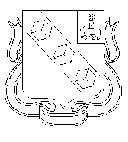 БЕРЕЗНИКОВСКАЯ ГОРОДСКАЯ ДУМА ПЕРМСКОГО КРАЯVII СОЗЫВРЕШЕНИЕ № ____                                                            Дата принятия __________   В соответствии со статьей 264.6 Бюджетного кодекса Российской Федерации, статьями 34 и 35 Положения о бюджетном процессе муниципального образования «Город Березники», утвержденного решением Березниковской городской Думы от 30 октября 2007 г. № 356,Березниковская городская Дума Р Е Ш А Е Т:1.Утвердить:1.1.перечень форм отчета об исполнении бюджета муниципального образования «Город Березники», согласно приложению 1 к настоящему решению;1.2.квартальные и годовые формы отчета об исполнении бюджета муниципального образования «Город Березники» согласно приложению 2 к настоящему решению.2.Установить сроки представления в Березниковскую городскую Думу:2.1.квартальных отчетов об исполнении бюджета муниципального образования «Город Березники» – 10 числа второго месяца, следующего за отчетным кварталом;2.2.годового отчета об исполнении бюджета муниципального образования «Город Березники» – в срок, установленный Положением о бюджетном процессе муниципального образования «Город Березники», утвержденным решением Березниковской городской Думы от 30 октября 2007 № 356.3.Определить, что формы К-1(Г-1), К-2(Г-2), К-9(Г-9), К-10(Г-10),         К-24(Г-24), К-25(Г-25) подлежат официальному опубликованию (обнародованию) одновременно с отчетом об исполнении бюджета муниципального образования «Город Березники».4.Признать утратившими силу следующие решения Березниковской городской Думы:от 29 апреля 2014 № 656 «Об утверждении квартальных и годовых форм отчета об исполнении бюджета города Березники»;от 26 апреля 2016 № 88 «О внесении изменений в решение Березниковской городской Думы от 29.04.2014 № 656 «Об утверждении квартальных и годовых форм отчета об исполнении бюджета города Березники».5.Разместить настоящее решение и приложения, указанные в пункте 1 настоящего решения, на Официальном портале правовой информации города Березники в информационно-телекоммуникационной сети «Интернет».6.Настоящее решение вступает в силу со дня его подписания.Приложение 1к решению Березниковскойгородской ДумыотПеречень форм отчета об исполнении бюджета муниципального образования «Город Березники»Приложение 2к решению Березниковскойгородской ДумыотФорма К-17Информация о реализации национальных проектов по муниципальному образованию «Город Березники» за _____________________________Форма К-19Информация о состоянии муниципального долга муниципального образования «Город Березники»по состоянию на __________тыс. руб.Форма К-20Информация о муниципальных гарантиях муниципального образования «Город Березники» по состоянию на  _______________                                             тыс. руб.Форма К-21Информация о предоставлении и погашении бюджетных ссуд и бюджетных кредитов,  выдаваемыхза счет средств бюджета муниципального образования «Город Березники» за  ____________тыс. руб.Форма К-22 Информация об использовании бюджетных ассигнованиймуниципального дорожного фонда муниципального образования «Город Березники»за ________________Форма К-24 Источники финансирования дефицита бюджета муниципального образования «Город Березники» по кодам классификации источников финансирования дефицитов бюджетовза ________________Форма К-25 Источники финансирования дефицита бюджета муниципального образования «Город Березники» по кодам групп, подгрупп, статей, видов источников финансирования дефицитов бюджетовза ________________Форма Г-17Информация о реализации национальных проектов по муниципальному образованию «Город Березники» за _____________________________Форма Г-19Информация о состоянии муниципального долга муниципального образования «Город Березники»по состоянию на __________тыс. руб.Форма Г-20Информация о муниципальных гарантиях муниципального образования «Город Березники» по состоянию на  _______________                                             тыс. руб.Форма Г-21Информация о предоставлении и погашении бюджетных ссуд и бюджетных кредитов,  выдаваемыхза счет средств бюджета муниципального образования «Город Березники» за  ____________тыс. руб.Форма Г-22 Информация об использовании бюджетных ассигнованиймуниципального дорожного фонда муниципального образования «Город Березники»за ________________Форма Г-24 Источники финансирования дефицита бюджета муниципального образования «Город Березники» по кодам классификации источников финансирования дефицитов бюджетовза ________________Форма Г-25 Источники финансирования дефицита бюджета муниципального образования «Город Березники» по кодам групп, подгрупп, статей, видов источников финансирования дефицитов бюджетовза ________________Об утверждении квартальных и годовых форм отчета об исполнении бюджета муниципального образования «Город Березники» Председатель Березниковской городской Думы                              Э.В. Смирнов№ п/пКвартальные формыГодовые формыНаименование форм12341К-1Г-1Исполнение бюджета муниципального образования «Город Березники» по кодам классификации доходов бюджета2К-2Г-2Исполнение бюджета муниципального образования «Город Березники» по кодам видов доходов3К-3Г-3Поступление в бюджет муниципального образования «Город Березники» доходов от сдачи в аренду имущества, находящегося в собственности муниципального образования «Город Березники»4К-4Г-4Поступление в бюджет муниципального образования «Город Березники» дивидендов по акциям и доходов от прочих форм участия в капитале, находящихся в собственности муниципального образования «Город Березники»5К-5Г-5Поступление в бюджет муниципального образования «Город Березники» доходов от приватизации объектов, находящихся в собственности муниципального образования «Город Березники»6К-6Г-6Поступление в бюджет муниципального образования «Город Березники» доходов от продажи земельных участков7К-7Г-7Поступление в бюджет муниципального образования «Город Березники» доходов от сдачи в аренду земельных участков, включая средства от продажи права на заключение договоров аренды земельных участков8К-8Г-8Информация о доходах от продажи имущества, находящегося в собственности муниципального образования «Город Березники», и закрепленного на праве оперативного управления за муниципальными казенными учреждениями9К-9Г-9Исполнение бюджета муниципального образования «Город Березники» по ведомственной структуре расходов10К-10Г-10Исполнение бюджета муниципального образования «Город Березники» по разделам, подразделам, целевым статьям (муниципальным программам и непрограммным направлениям деятельности), группам видов расходов бюджета11К-11Г-11Информация о состоянии просроченной кредиторской задолженности бюджета муниципального образования «Город Березники»12К-12Г-12Информация о состоянии просроченной дебиторской задолженности бюджета муниципального образования «Город Березники»13К-13Г-13Исполнение по межбюджетным трансфертам, передаваемым из краевого бюджета14К-14Г-14Перечень объектов капитального строительства муниципальной собственности муниципального образования «Город Березники» и объектов недвижимого имущества, приобретаемых в муниципальную собственность муниципального образования «Город Березники» в разрезе муниципальных программ (непрограммных направлений деятельности)15К-15Г-15Использование средств резервного фонда Администрации города Березники16К-16Г-16Сведения об объемах финансирования муниципальных  программ муниципального образования «Город Березники»17К-17Г-17Информация о реализации национальных проектов по муниципальному образованию «Город Березники»18К-18Г-18Информация о расшифровке остатков на счетах по учету средств бюджета муниципального образования «Город Березники»19К-19Г-19Информация о состоянии муниципального долга муниципального образования «Город Березники»20К-20Г-20Информация о муниципальных гарантиях муниципального образования «Город Березники»21К-21Г-21Информация о предоставлении и погашении бюджетных ссуд и бюджетных кредитов, выдаваемых за счет средств бюджета муниципального образования «Город Березники»22К-22Г-22Информация об использовании бюджетных ассигнований муниципального дорожного фонда муниципального образования «Город Березники»23К-23Г-23Информация об исполнении публичных нормативных обязательств по бюджету муниципального образования «Город Березники»24К-24Г-24Источники финансирования дефицита бюджета муниципального образования «Город Березники» по кодам классификации источников финансирования дефицитов бюджетов25К-25Г-25Источники финансирования дефицита бюджета муниципального образования «Город Березники» по кодам групп, подгрупп, статей, видов источников финансирования дефицитов бюджетовФорма К-1Исполнение бюджета муниципального образования «Город Березники» по кодам классификации доходов бюджетаИсполнение бюджета муниципального образования «Город Березники» по кодам классификации доходов бюджетаИсполнение бюджета муниципального образования «Город Березники» по кодам классификации доходов бюджетаИсполнение бюджета муниципального образования «Город Березники» по кодам классификации доходов бюджетаИсполнение бюджета муниципального образования «Город Березники» по кодам классификации доходов бюджетаИсполнение бюджета муниципального образования «Город Березники» по кодам классификации доходов бюджетаИсполнение бюджета муниципального образования «Город Березники» по кодам классификации доходов бюджетаИсполнение бюджета муниципального образования «Город Березники» по кодам классификации доходов бюджетаИсполнение бюджета муниципального образования «Город Березники» по кодам классификации доходов бюджетаИсполнение бюджета муниципального образования «Город Березники» по кодам классификации доходов бюджетаза _______________за _______________за _______________за _______________за _______________за _______________за _______________за _______________за _______________за _______________тыс. руб.Код  классификации доходовКод  классификации доходовКод  классификации доходовНаименование показателяИсполнение за _______________Исполнение за _______________Исполнение за _______________Исполнение за _______________Исполнение за _______________Код главного администратора доходовКод доходовКод доходовНаименование показателяУтверждено по бюджету первоначальноУтверждено по бюджету первоначальноУточненный планФакт% исполнения от уточненного плана122344567ВСЕГО ДОХОДОВФорма К-2Форма К-2Форма К-2Исполнение бюджета муниципального образования «Город Березники»по кодам видов доходов за ________________Исполнение бюджета муниципального образования «Город Березники»по кодам видов доходов за ________________Исполнение бюджета муниципального образования «Город Березники»по кодам видов доходов за ________________Исполнение бюджета муниципального образования «Город Березники»по кодам видов доходов за ________________Исполнение бюджета муниципального образования «Город Березники»по кодам видов доходов за ________________Исполнение бюджета муниципального образования «Город Березники»по кодам видов доходов за ________________Исполнение бюджета муниципального образования «Город Березники»по кодам видов доходов за ________________Исполнение бюджета муниципального образования «Город Березники»по кодам видов доходов за ________________Исполнение бюджета муниципального образования «Город Березники»по кодам видов доходов за ________________Исполнение бюджета муниципального образования «Город Березники»по кодам видов доходов за ________________Исполнение бюджета муниципального образования «Город Березники»по кодам видов доходов за ________________тыс. руб.Код Наименование кода вида доходовИсполнение за _______________Исполнение за _______________Исполнение за _______________Исполнение за _______________Исполнение за _______________Исполнение за _______________Исполнение за _______________Исполнение за _______________Код Наименование кода вида доходовУтверждено по бюджету первоначальноУточненный планУточненный планФактФакт% исполнения от уточненного плана% исполнения от уточненного плана% исполнения от уточненного плана1234455666ВСЕГО ДОХОДОВФорма К-3Форма К-3Поступление в бюджет муниципального образования «Город Березники» доходов от сдачи в аренду имущества, находящегося в собственности муниципального образования «Город Березники», по состоянию на _____________________________Поступление в бюджет муниципального образования «Город Березники» доходов от сдачи в аренду имущества, находящегося в собственности муниципального образования «Город Березники», по состоянию на _____________________________Поступление в бюджет муниципального образования «Город Березники» доходов от сдачи в аренду имущества, находящегося в собственности муниципального образования «Город Березники», по состоянию на _____________________________Поступление в бюджет муниципального образования «Город Березники» доходов от сдачи в аренду имущества, находящегося в собственности муниципального образования «Город Березники», по состоянию на _____________________________Поступление в бюджет муниципального образования «Город Березники» доходов от сдачи в аренду имущества, находящегося в собственности муниципального образования «Город Березники», по состоянию на _____________________________Поступление в бюджет муниципального образования «Город Березники» доходов от сдачи в аренду имущества, находящегося в собственности муниципального образования «Город Березники», по состоянию на _____________________________Поступление в бюджет муниципального образования «Город Березники» доходов от сдачи в аренду имущества, находящегося в собственности муниципального образования «Город Березники», по состоянию на _____________________________Поступление в бюджет муниципального образования «Город Березники» доходов от сдачи в аренду имущества, находящегося в собственности муниципального образования «Город Березники», по состоянию на _____________________________Поступление в бюджет муниципального образования «Город Березники» доходов от сдачи в аренду имущества, находящегося в собственности муниципального образования «Город Березники», по состоянию на _____________________________Поступление в бюджет муниципального образования «Город Березники» доходов от сдачи в аренду имущества, находящегося в собственности муниципального образования «Город Березники», по состоянию на _____________________________Поступление в бюджет муниципального образования «Город Березники» доходов от сдачи в аренду имущества, находящегося в собственности муниципального образования «Город Березники», по состоянию на _____________________________Поступление в бюджет муниципального образования «Город Березники» доходов от сдачи в аренду имущества, находящегося в собственности муниципального образования «Город Березники», по состоянию на _____________________________      (нарастающим итогом с начала года)      (нарастающим итогом с начала года)      (нарастающим итогом с начала года)      (нарастающим итогом с начала года)      (нарастающим итогом с начала года)      (нарастающим итогом с начала года)тыс. руб.№ п/пКатегория имущества муниципальной собственностиОбщая площадь, (кв.м.)Протяженность, (п.м.)Движимое имущество, (ед.)Сдано в арендуСдано в арендуСдано в арендуАрендная плата за периодАрендная плата за периодАрендная плата за периодАрендная плата за период№ п/пКатегория имущества муниципальной собственностиОбщая площадь, (кв.м.)Протяженность, (п.м.)Движимое имущество, (ед.)Общая площадь, (кв.м.)Протяжен-          ность, (п.м.)Движимое имущество, (ед.)задолжен-ность на начало годаначислено за период с начала годаоплачено за период с начала годазадолженность на конец отчетного периода1234567891011121.Имущество, закрепленное за муниципальными казенными учреждениями на праве оперативного управления2.Имущество, находящееся  в муниципальной казне ВСЕГОВСЕГОФорма К-4Форма К-4Поступление в бюджет муниципального образования «Город Березники» дивидендов по акциям и доходов от прочих форм участия в капитале, находящихся в собственности муниципального образования «Город Березники»,Поступление в бюджет муниципального образования «Город Березники» дивидендов по акциям и доходов от прочих форм участия в капитале, находящихся в собственности муниципального образования «Город Березники»,Поступление в бюджет муниципального образования «Город Березники» дивидендов по акциям и доходов от прочих форм участия в капитале, находящихся в собственности муниципального образования «Город Березники»,Поступление в бюджет муниципального образования «Город Березники» дивидендов по акциям и доходов от прочих форм участия в капитале, находящихся в собственности муниципального образования «Город Березники»,Поступление в бюджет муниципального образования «Город Березники» дивидендов по акциям и доходов от прочих форм участия в капитале, находящихся в собственности муниципального образования «Город Березники»,Поступление в бюджет муниципального образования «Город Березники» дивидендов по акциям и доходов от прочих форм участия в капитале, находящихся в собственности муниципального образования «Город Березники»,Поступление в бюджет муниципального образования «Город Березники» дивидендов по акциям и доходов от прочих форм участия в капитале, находящихся в собственности муниципального образования «Город Березники»,Поступление в бюджет муниципального образования «Город Березники» дивидендов по акциям и доходов от прочих форм участия в капитале, находящихся в собственности муниципального образования «Город Березники»,Поступление в бюджет муниципального образования «Город Березники» дивидендов по акциям и доходов от прочих форм участия в капитале, находящихся в собственности муниципального образования «Город Березники»,Поступление в бюджет муниципального образования «Город Березники» дивидендов по акциям и доходов от прочих форм участия в капитале, находящихся в собственности муниципального образования «Город Березники»,Поступление в бюджет муниципального образования «Город Березники» дивидендов по акциям и доходов от прочих форм участия в капитале, находящихся в собственности муниципального образования «Город Березники»,Поступление в бюджет муниципального образования «Город Березники» дивидендов по акциям и доходов от прочих форм участия в капитале, находящихся в собственности муниципального образования «Город Березники»,Поступление в бюджет муниципального образования «Город Березники» дивидендов по акциям и доходов от прочих форм участия в капитале, находящихся в собственности муниципального образования «Город Березники»,по состоянию на ______________________________                                             по состоянию на ______________________________                                             по состоянию на ______________________________                                             по состоянию на ______________________________                                             по состоянию на ______________________________                                             по состоянию на ______________________________                                             по состоянию на ______________________________                                             по состоянию на ______________________________                                             по состоянию на ______________________________                                             по состоянию на ______________________________                                             по состоянию на ______________________________                                             по состоянию на ______________________________                                             по состоянию на ______________________________                                             по состоянию на ______________________________                                             по состоянию на ______________________________                                               тыс. руб.  тыс. руб.  тыс. руб.  тыс. руб.  тыс. руб.  тыс. руб.  тыс. руб.  тыс. руб.  тыс. руб.  тыс. руб.  тыс. руб.  тыс. руб.  тыс. руб.  тыс. руб.  тыс. руб.№ п/пНаименование обществаДоля муниципального образования в УК (%)Сумма задолженности на начало годаСумма дивидендов, часть прибыли, подлежащие перечислению в бюджет муниципального образованияСумма дивидендов, часть прибыли, подлежащие перечислению в бюджет муниципального образованияУточненный планУточненный планФактически перечислено в бюджет муниципального образованияФактически перечислено в бюджет муниципального образованияОтклонениеОтклонение% исполнения от уточненного планаСумма задолженности на конец отчетного периодаПримечание№ п/пНаименование обществаДоля муниципального образования в УК (%)Сумма задолженности на начало годаСумма дивидендов, часть прибыли, подлежащие перечислению в бюджет муниципального образованияСумма дивидендов, часть прибыли, подлежащие перечислению в бюджет муниципального образованияУточненный планУточненный планФактически перечислено в бюджет муниципального образованияФактически перечислено в бюджет муниципального образования% исполнения от уточненного планаСумма задолженности на конец отчетного периодаПримечание12345566778=7-68=7-6910111.Дивиденды по акциям, находящимся в собственности муниципального образования «Город Березники»Дивиденды по акциям, находящимся в собственности муниципального образования «Город Березники»Дивиденды по акциям, находящимся в собственности муниципального образования «Город Березники»Дивиденды по акциям, находящимся в собственности муниципального образования «Город Березники»Дивиденды по акциям, находящимся в собственности муниципального образования «Город Березники»Дивиденды по акциям, находящимся в собственности муниципального образования «Город Березники»Дивиденды по акциям, находящимся в собственности муниципального образования «Город Березники»Дивиденды по акциям, находящимся в собственности муниципального образования «Город Березники»Дивиденды по акциям, находящимся в собственности муниципального образования «Город Березники»Дивиденды по акциям, находящимся в собственности муниципального образования «Город Березники»Дивиденды по акциям, находящимся в собственности муниципального образования «Город Березники»Дивиденды по акциям, находящимся в собственности муниципального образования «Город Березники»Дивиденды по акциям, находящимся в собственности муниципального образования «Город Березники»Дивиденды по акциям, находящимся в собственности муниципального образования «Город Березники»Всего по разделу 12.Часть прибыли иных коммерческих организаций, в которых муниципальное образование «Город Березники» является участником Часть прибыли иных коммерческих организаций, в которых муниципальное образование «Город Березники» является участником Часть прибыли иных коммерческих организаций, в которых муниципальное образование «Город Березники» является участником Часть прибыли иных коммерческих организаций, в которых муниципальное образование «Город Березники» является участником Часть прибыли иных коммерческих организаций, в которых муниципальное образование «Город Березники» является участником Часть прибыли иных коммерческих организаций, в которых муниципальное образование «Город Березники» является участником Часть прибыли иных коммерческих организаций, в которых муниципальное образование «Город Березники» является участником Часть прибыли иных коммерческих организаций, в которых муниципальное образование «Город Березники» является участником Часть прибыли иных коммерческих организаций, в которых муниципальное образование «Город Березники» является участником Часть прибыли иных коммерческих организаций, в которых муниципальное образование «Город Березники» является участником Часть прибыли иных коммерческих организаций, в которых муниципальное образование «Город Березники» является участником Часть прибыли иных коммерческих организаций, в которых муниципальное образование «Город Березники» является участником Часть прибыли иных коммерческих организаций, в которых муниципальное образование «Город Березники» является участником Часть прибыли иных коммерческих организаций, в которых муниципальное образование «Город Березники» является участником Всего по разделу 2Форма К-5Форма К-5Форма К-5Форма К-5Форма К-5Форма К-5Форма К-5Форма К-5Форма К-5Форма К-5Поступление в бюджет муниципального образования «Город Березники» доходов от приватизации объектов, находящихся в собственности муниципального образования «Город Березники»,
по состоянию на _______________________________                                                                                                                                                                                                                                        Поступление в бюджет муниципального образования «Город Березники» доходов от приватизации объектов, находящихся в собственности муниципального образования «Город Березники»,
по состоянию на _______________________________                                                                                                                                                                                                                                        Поступление в бюджет муниципального образования «Город Березники» доходов от приватизации объектов, находящихся в собственности муниципального образования «Город Березники»,
по состоянию на _______________________________                                                                                                                                                                                                                                        Поступление в бюджет муниципального образования «Город Березники» доходов от приватизации объектов, находящихся в собственности муниципального образования «Город Березники»,
по состоянию на _______________________________                                                                                                                                                                                                                                        Поступление в бюджет муниципального образования «Город Березники» доходов от приватизации объектов, находящихся в собственности муниципального образования «Город Березники»,
по состоянию на _______________________________                                                                                                                                                                                                                                        Поступление в бюджет муниципального образования «Город Березники» доходов от приватизации объектов, находящихся в собственности муниципального образования «Город Березники»,
по состоянию на _______________________________                                                                                                                                                                                                                                        Поступление в бюджет муниципального образования «Город Березники» доходов от приватизации объектов, находящихся в собственности муниципального образования «Город Березники»,
по состоянию на _______________________________                                                                                                                                                                                                                                        Поступление в бюджет муниципального образования «Город Березники» доходов от приватизации объектов, находящихся в собственности муниципального образования «Город Березники»,
по состоянию на _______________________________                                                                                                                                                                                                                                        Поступление в бюджет муниципального образования «Город Березники» доходов от приватизации объектов, находящихся в собственности муниципального образования «Город Березники»,
по состоянию на _______________________________                                                                                                                                                                                                                                        Поступление в бюджет муниципального образования «Город Березники» доходов от приватизации объектов, находящихся в собственности муниципального образования «Город Березники»,
по состоянию на _______________________________                                                                                                                                                                                                                                                             (нарастающим итогом с начала года)                     (нарастающим итогом с начала года)                     (нарастающим итогом с начала года)  тыс. руб.  тыс. руб.  тыс. руб.  тыс. руб.  тыс. руб.  тыс. руб.  тыс. руб.  тыс. руб.  тыс. руб.  тыс. руб.№ п/пНаименование объекта приватизацииУточненный планСпособ приватизацииНачальная цена объектаЦена продажи объектаФактически перечислено в бюджет муниципального образованияОтклонение% исполнения от уточненного плана
 Примечание№ п/пНаименование объекта приватизацииУточненный планСпособ приватизацииНачальная цена объектаЦена продажи объектаФактически перечислено в бюджет муниципального образования% исполнения от уточненного плана
 Примечание12345678=7-39101.2.ВСЕГОВСЕГОФорма К-6Поступление в бюджет муниципального образования «Город Березники» доходов от продажи земельных участковПоступление в бюджет муниципального образования «Город Березники» доходов от продажи земельных участковПоступление в бюджет муниципального образования «Город Березники» доходов от продажи земельных участковПоступление в бюджет муниципального образования «Город Березники» доходов от продажи земельных участковПоступление в бюджет муниципального образования «Город Березники» доходов от продажи земельных участковПоступление в бюджет муниципального образования «Город Березники» доходов от продажи земельных участковПоступление в бюджет муниципального образования «Город Березники» доходов от продажи земельных участковПоступление в бюджет муниципального образования «Город Березники» доходов от продажи земельных участковПоступление в бюджет муниципального образования «Город Березники» доходов от продажи земельных участковПоступление в бюджет муниципального образования «Город Березники» доходов от продажи земельных участковПоступление в бюджет муниципального образования «Город Березники» доходов от продажи земельных участковПоступление в бюджет муниципального образования «Город Березники» доходов от продажи земельных участковПоступление в бюджет муниципального образования «Город Березники» доходов от продажи земельных участковПоступление в бюджет муниципального образования «Город Березники» доходов от продажи земельных участковпо состоянию на ______________________по состоянию на ______________________по состоянию на ______________________по состоянию на ______________________по состоянию на ______________________по состоянию на ______________________по состоянию на ______________________по состоянию на ______________________по состоянию на ______________________по состоянию на ______________________по состоянию на ______________________по состоянию на ______________________по состоянию на ______________________по состоянию на ______________________            (нарастающим итогом с начала года)            (нарастающим итогом с начала года)            (нарастающим итогом с начала года)            (нарастающим итогом с начала года)            (нарастающим итогом с начала года)№      п/п Наименование показателяПлан продажи земельных участков на отчетный периодФактически по состоянию на отчетную датуФактически по состоянию на отчетную датуФактически по состоянию на отчетную датуФактически по состоянию на отчетную датуОтклонение№      п/п Наименование показателяСумма, подлежащая поступлению в бюджет муниципального образования(тыс. руб.)Площадь земельных участков (кв. м)Количество земельных участков (ед.)Средневзве-шенная цена за 1 кв. м (тыс. руб.)Сумма поступлений в бюджет муниципального образования(тыс. руб.)Сумма (тыс. руб.)№      п/п Наименование показателяСумма, подлежащая поступлению в бюджет муниципального образования(тыс. руб.)Площадь земельных участков (кв. м)Количество земельных участков (ед.)Средневзве-шенная цена за 1 кв. м (тыс. руб.)Сумма поступлений в бюджет муниципального образования(тыс. руб.)Сумма (тыс. руб.)123456781.Земельные участки, государственная собственность на которые не разграничена и которые расположены в границах муниципального образования «Город Березники», в том числе в разрезе покупателей:1.1.Физические лицахх1.2.Юридические лица (с расшифровкой)хх2.Земельные участки, находящиеся в собственности муниципального образования «Город Березники» (за исключением земельных участков муниципальных бюджетных и автономных учреждений), в том числе в разрезе покупателей:2.1.Физические лицахх2.2.Юридические лица (с расшифровкой)ххФорма К-7Поступление в бюджет муниципального образования «Город Березники» доходов от сдачи в аренду земельных участков,Поступление в бюджет муниципального образования «Город Березники» доходов от сдачи в аренду земельных участков,Поступление в бюджет муниципального образования «Город Березники» доходов от сдачи в аренду земельных участков,Поступление в бюджет муниципального образования «Город Березники» доходов от сдачи в аренду земельных участков, включая средства от продажи права на заключение договоров аренды включая средства от продажи права на заключение договоров аренды включая средства от продажи права на заключение договоров аренды включая средства от продажи права на заключение договоров арендыземельных участковземельных участковземельных участковземельных участковпо состоянию на _________________________________по состоянию на _________________________________по состоянию на _________________________________по состоянию на _________________________________                         (нарастающим итогом с начала года)                         (нарастающим итогом с начала года)                         (нарастающим итогом с начала года)тыс. руб.№ п/пНаименование показателяПо состоянию на начало годаПо состоянию на конец отчетного периода12341.Земельные участки, государственная собственность на которые не разграничена и которые расположены в границах муниципального образования «Город Березники»Земельные участки, государственная собственность на которые не разграничена и которые расположены в границах муниципального образования «Город Березники»Земельные участки, государственная собственность на которые не разграничена и которые расположены в границах муниципального образования «Город Березники»1.1.Площадь земельных участков, сданных в аренду, (кв.м)1.2.Количество действующих договоров аренды, (ед.)1.3.Начисленная годовая сумма арендной платы с учетом пених1.4.Арендная плата с учетом пени, перечисленная в бюджет муниципального образованиях1.5.Задолженность по арендной плате и пени2.Земельные участки, находящиеся в собственности муниципального образования «Город Березники» (за исключением земельных участков муниципальных бюджетных и автономных учреждений)Земельные участки, находящиеся в собственности муниципального образования «Город Березники» (за исключением земельных участков муниципальных бюджетных и автономных учреждений)Земельные участки, находящиеся в собственности муниципального образования «Город Березники» (за исключением земельных участков муниципальных бюджетных и автономных учреждений)2.1.Площадь земельных участков, сданных в аренду, (кв.м)2.2.Количество действующих договоров аренды, (ед.)2.3.Начисленная годовая сумма  арендной платы с учетом пених2.4.Арендная плата с учетом пени, перечисленная в бюджет муниципального образования х2.5.Задолженность по арендной плате и пениФорма К-8Информация о доходах от продажи имущества, находящегося в собственности муниципального образования «Город Березники», и закреплённого на праве оперативного управления за муниципальными казенными учреждениямиИнформация о доходах от продажи имущества, находящегося в собственности муниципального образования «Город Березники», и закреплённого на праве оперативного управления за муниципальными казенными учреждениямиИнформация о доходах от продажи имущества, находящегося в собственности муниципального образования «Город Березники», и закреплённого на праве оперативного управления за муниципальными казенными учреждениямиИнформация о доходах от продажи имущества, находящегося в собственности муниципального образования «Город Березники», и закреплённого на праве оперативного управления за муниципальными казенными учреждениямиИнформация о доходах от продажи имущества, находящегося в собственности муниципального образования «Город Березники», и закреплённого на праве оперативного управления за муниципальными казенными учреждениямиИнформация о доходах от продажи имущества, находящегося в собственности муниципального образования «Город Березники», и закреплённого на праве оперативного управления за муниципальными казенными учреждениямиИнформация о доходах от продажи имущества, находящегося в собственности муниципального образования «Город Березники», и закреплённого на праве оперативного управления за муниципальными казенными учреждениямипо состоянию на ______________________________по состоянию на ______________________________по состоянию на ______________________________по состоянию на ______________________________по состоянию на ______________________________по состоянию на ______________________________по состоянию на ______________________________по состоянию на ______________________________                                       (нарастающим итогом с начала года)                                         (нарастающим итогом с начала года)                                         (нарастающим итогом с начала года)                                         (нарастающим итогом с начала года)                                         (нарастающим итогом с начала года)                                         (нарастающим итогом с начала года)                                         (нарастающим итогом с начала года)                                         (нарастающим итогом с начала года)  тыс. руб.тыс. руб.тыс. руб.тыс. руб.тыс. руб.тыс. руб.тыс. руб.тыс. руб.№ п/пНаименование  балансодержателя             Объект продажиОснование продажи              Цена продажи объектаЦена продажи объектаФактически перечислено в бюджет муниципального образованияФактически перечислено в бюджет муниципального образования123455661.2.ВСЕГОВСЕГОФорма К-9Исполнение бюджета муниципального образования «Город Березники» по ведомственной структуре расходовИсполнение бюджета муниципального образования «Город Березники» по ведомственной структуре расходовИсполнение бюджета муниципального образования «Город Березники» по ведомственной структуре расходовИсполнение бюджета муниципального образования «Город Березники» по ведомственной структуре расходовИсполнение бюджета муниципального образования «Город Березники» по ведомственной структуре расходовИсполнение бюджета муниципального образования «Город Березники» по ведомственной структуре расходовИсполнение бюджета муниципального образования «Город Березники» по ведомственной структуре расходовИсполнение бюджета муниципального образования «Город Березники» по ведомственной структуре расходовИсполнение бюджета муниципального образования «Город Березники» по ведомственной структуре расходовза __________за __________за __________за __________за __________за __________за __________за __________за __________тыс. руб.ВедомствоРаздел,             подразделЦелевая статья      Вид расходовНаименование расходовУтверждено по бюджету первоначальноУточненный планФакт% исполнения от уточненного плана123456789ВСЕГО РАСХОДОВДефицит (-), профицит (+)Форма К-10Форма К-10Форма К-10Исполнение бюджета муниципального образования «Город Березники» по разделам, подразделам, целевым статьям (муниципальным программам и непрограммным направлениям деятельности), группам видов расходов бюджетаИсполнение бюджета муниципального образования «Город Березники» по разделам, подразделам, целевым статьям (муниципальным программам и непрограммным направлениям деятельности), группам видов расходов бюджетаИсполнение бюджета муниципального образования «Город Березники» по разделам, подразделам, целевым статьям (муниципальным программам и непрограммным направлениям деятельности), группам видов расходов бюджетаИсполнение бюджета муниципального образования «Город Березники» по разделам, подразделам, целевым статьям (муниципальным программам и непрограммным направлениям деятельности), группам видов расходов бюджетаИсполнение бюджета муниципального образования «Город Березники» по разделам, подразделам, целевым статьям (муниципальным программам и непрограммным направлениям деятельности), группам видов расходов бюджетаИсполнение бюджета муниципального образования «Город Березники» по разделам, подразделам, целевым статьям (муниципальным программам и непрограммным направлениям деятельности), группам видов расходов бюджетаИсполнение бюджета муниципального образования «Город Березники» по разделам, подразделам, целевым статьям (муниципальным программам и непрограммным направлениям деятельности), группам видов расходов бюджетаИсполнение бюджета муниципального образования «Город Березники» по разделам, подразделам, целевым статьям (муниципальным программам и непрограммным направлениям деятельности), группам видов расходов бюджетаза _______________за _______________за _______________тыс. руб.Раздел, подразделЦелевая статьяВид расходовНаименование расходовУтверждено по бюджету первона-чальноУточнен-ный планФакт % исполнения от уточнен-ного плана12345678ВСЕГО РАСХОДОВДефицит ( - ), профицит ( + )Форма К-11Форма К-11Форма К-11ИнформацияИнформацияИнформацияИнформацияИнформацияИнформацияИнформацияИнформацияИнформацияИнформацияИнформацияИнформацияИнформацияИнформацияИнформацияИнформацияИнформацияо состоянии просроченной кредиторской задолженности бюджета муниципального образования «Город Березники»о состоянии просроченной кредиторской задолженности бюджета муниципального образования «Город Березники»о состоянии просроченной кредиторской задолженности бюджета муниципального образования «Город Березники»о состоянии просроченной кредиторской задолженности бюджета муниципального образования «Город Березники»о состоянии просроченной кредиторской задолженности бюджета муниципального образования «Город Березники»о состоянии просроченной кредиторской задолженности бюджета муниципального образования «Город Березники»о состоянии просроченной кредиторской задолженности бюджета муниципального образования «Город Березники»о состоянии просроченной кредиторской задолженности бюджета муниципального образования «Город Березники»о состоянии просроченной кредиторской задолженности бюджета муниципального образования «Город Березники»о состоянии просроченной кредиторской задолженности бюджета муниципального образования «Город Березники»о состоянии просроченной кредиторской задолженности бюджета муниципального образования «Город Березники»о состоянии просроченной кредиторской задолженности бюджета муниципального образования «Город Березники»о состоянии просроченной кредиторской задолженности бюджета муниципального образования «Город Березники»о состоянии просроченной кредиторской задолженности бюджета муниципального образования «Город Березники»о состоянии просроченной кредиторской задолженности бюджета муниципального образования «Город Березники»о состоянии просроченной кредиторской задолженности бюджета муниципального образования «Город Березники»о состоянии просроченной кредиторской задолженности бюджета муниципального образования «Город Березники»по состоянию на __________________по состоянию на __________________по состоянию на __________________по состоянию на __________________по состоянию на __________________по состоянию на __________________по состоянию на __________________по состоянию на __________________по состоянию на __________________по состоянию на __________________по состоянию на __________________по состоянию на __________________по состоянию на __________________по состоянию на __________________по состоянию на __________________по состоянию на __________________по состоянию на __________________тыс. руб.Раздел, подразделНаименование разделов и главных распорядителей бюджетных средствкод КОСГУ211212213221222223224225226240262290310340Раздел, подразделНаименование разделов и главных распорядителей бюджетных средствВсегоЗаработ-ная платаПрочие выплатыНачис-ления на выплаты по оплате трудаОплата услуг связи               Транс-портные услуги Комму-нальные услуги              Аренд-ная       плата                        Услуги по содержа-нию имуществаПрочие услуги                       Безвозмезд-ные перечис-ления организаци-ям Пособия по социальной помощи населению Прочие расходыУвеличение стоимости основных средств   Увеличение стоимости материаль-ных активов   1234567891011121314151617ВСЕГОФорма К-12Форма К-12Форма К-12Форма К-12ИнформацияИнформацияИнформацияИнформацияИнформацияИнформацияИнформацияИнформацияИнформацияИнформацияИнформацияИнформацияИнформацияИнформацияИнформацияИнформацияИнформацияИнформацияо состоянии просроченной дебиторской задолженности бюджета муниципального образования «Город Березники»о состоянии просроченной дебиторской задолженности бюджета муниципального образования «Город Березники»о состоянии просроченной дебиторской задолженности бюджета муниципального образования «Город Березники»о состоянии просроченной дебиторской задолженности бюджета муниципального образования «Город Березники»о состоянии просроченной дебиторской задолженности бюджета муниципального образования «Город Березники»о состоянии просроченной дебиторской задолженности бюджета муниципального образования «Город Березники»о состоянии просроченной дебиторской задолженности бюджета муниципального образования «Город Березники»о состоянии просроченной дебиторской задолженности бюджета муниципального образования «Город Березники»о состоянии просроченной дебиторской задолженности бюджета муниципального образования «Город Березники»о состоянии просроченной дебиторской задолженности бюджета муниципального образования «Город Березники»о состоянии просроченной дебиторской задолженности бюджета муниципального образования «Город Березники»о состоянии просроченной дебиторской задолженности бюджета муниципального образования «Город Березники»о состоянии просроченной дебиторской задолженности бюджета муниципального образования «Город Березники»о состоянии просроченной дебиторской задолженности бюджета муниципального образования «Город Березники»о состоянии просроченной дебиторской задолженности бюджета муниципального образования «Город Березники»о состоянии просроченной дебиторской задолженности бюджета муниципального образования «Город Березники»о состоянии просроченной дебиторской задолженности бюджета муниципального образования «Город Березники»о состоянии просроченной дебиторской задолженности бюджета муниципального образования «Город Березники»по состоянию на __________________по состоянию на __________________по состоянию на __________________по состоянию на __________________по состоянию на __________________по состоянию на __________________по состоянию на __________________по состоянию на __________________по состоянию на __________________по состоянию на __________________по состоянию на __________________по состоянию на __________________по состоянию на __________________по состоянию на __________________по состоянию на __________________по состоянию на __________________по состоянию на __________________по состоянию на __________________тыс. руб.тыс. руб.Раздел, подразделНаименование разделов и главных распорядителей бюджетных средствкод КОСГУ211212213221222223224225226240262290310340Раздел, подразделНаименование разделов и главных распорядителей бюджетных средствВсегоЗаработ-ная платаПрочие выплатыНачис-ления на выплаты по оплате трудаОплата услуг связи               Транс-портные услуги Комму-нальные услуги              Аренд-ная  плата           Услуги по содержа-нию имуществаПрочие услуги                       Безвозмезд-ные перечис-ления организациям Пособия по социальной помощи населению Прочие расходыУвеличе-ние стоимости основных средств   Увеличе-ние стоимости материаль-ных активовЗадолжен-ность по бюджет-ным ссудам123456789101112131415161718ВСЕГОФорма  К-13Исполнение по межбюджетным трансфертам,Исполнение по межбюджетным трансфертам,Исполнение по межбюджетным трансфертам,Исполнение по межбюджетным трансфертам,Исполнение по межбюджетным трансфертам,Исполнение по межбюджетным трансфертам,Исполнение по межбюджетным трансфертам,передаваемым из краевого бюджетапередаваемым из краевого бюджетапередаваемым из краевого бюджетапередаваемым из краевого бюджетапередаваемым из краевого бюджетапередаваемым из краевого бюджетапередаваемым из краевого бюджетаза _________за _________за _________за _________за _________за _________за _________тыс. руб.№ п/пНаименованиеУточненный планПоступило из краевого бюджетаИсполнено (факт)% исполнения от уточненного плана% исполнения от поступивших средств1234567ВСЕГОВСЕГОФорма К-14Форма К-14Перечень объектов капитального строительства муниципальной собственности муниципального образования «Город Березники» и объектов недвижимого имущества, приобретаемых в муниципальную собственность муниципального образования «Город Березники» в разрезе муниципальных программ (непрограммных направлений деятельности)Перечень объектов капитального строительства муниципальной собственности муниципального образования «Город Березники» и объектов недвижимого имущества, приобретаемых в муниципальную собственность муниципального образования «Город Березники» в разрезе муниципальных программ (непрограммных направлений деятельности)Перечень объектов капитального строительства муниципальной собственности муниципального образования «Город Березники» и объектов недвижимого имущества, приобретаемых в муниципальную собственность муниципального образования «Город Березники» в разрезе муниципальных программ (непрограммных направлений деятельности)Перечень объектов капитального строительства муниципальной собственности муниципального образования «Город Березники» и объектов недвижимого имущества, приобретаемых в муниципальную собственность муниципального образования «Город Березники» в разрезе муниципальных программ (непрограммных направлений деятельности)Перечень объектов капитального строительства муниципальной собственности муниципального образования «Город Березники» и объектов недвижимого имущества, приобретаемых в муниципальную собственность муниципального образования «Город Березники» в разрезе муниципальных программ (непрограммных направлений деятельности)Перечень объектов капитального строительства муниципальной собственности муниципального образования «Город Березники» и объектов недвижимого имущества, приобретаемых в муниципальную собственность муниципального образования «Город Березники» в разрезе муниципальных программ (непрограммных направлений деятельности)Перечень объектов капитального строительства муниципальной собственности муниципального образования «Город Березники» и объектов недвижимого имущества, приобретаемых в муниципальную собственность муниципального образования «Город Березники» в разрезе муниципальных программ (непрограммных направлений деятельности)Перечень объектов капитального строительства муниципальной собственности муниципального образования «Город Березники» и объектов недвижимого имущества, приобретаемых в муниципальную собственность муниципального образования «Город Березники» в разрезе муниципальных программ (непрограммных направлений деятельности)Перечень объектов капитального строительства муниципальной собственности муниципального образования «Город Березники» и объектов недвижимого имущества, приобретаемых в муниципальную собственность муниципального образования «Город Березники» в разрезе муниципальных программ (непрограммных направлений деятельности)Перечень объектов капитального строительства муниципальной собственности муниципального образования «Город Березники» и объектов недвижимого имущества, приобретаемых в муниципальную собственность муниципального образования «Город Березники» в разрезе муниципальных программ (непрограммных направлений деятельности)Перечень объектов капитального строительства муниципальной собственности муниципального образования «Город Березники» и объектов недвижимого имущества, приобретаемых в муниципальную собственность муниципального образования «Город Березники» в разрезе муниципальных программ (непрограммных направлений деятельности)Перечень объектов капитального строительства муниципальной собственности муниципального образования «Город Березники» и объектов недвижимого имущества, приобретаемых в муниципальную собственность муниципального образования «Город Березники» в разрезе муниципальных программ (непрограммных направлений деятельности)Перечень объектов капитального строительства муниципальной собственности муниципального образования «Город Березники» и объектов недвижимого имущества, приобретаемых в муниципальную собственность муниципального образования «Город Березники» в разрезе муниципальных программ (непрограммных направлений деятельности)Перечень объектов капитального строительства муниципальной собственности муниципального образования «Город Березники» и объектов недвижимого имущества, приобретаемых в муниципальную собственность муниципального образования «Город Березники» в разрезе муниципальных программ (непрограммных направлений деятельности)Перечень объектов капитального строительства муниципальной собственности муниципального образования «Город Березники» и объектов недвижимого имущества, приобретаемых в муниципальную собственность муниципального образования «Город Березники» в разрезе муниципальных программ (непрограммных направлений деятельности)за _______________________за _______________________за _______________________за _______________________за _______________________за _______________________за _______________________за _______________________за _______________________за _______________________за _______________________за _______________________за _______________________за _______________________за _______________________тыс. руб.тыс. руб. № п/пНаименование муниципальных программ, объектов финансированияУтверждено по бюджету  Утверждено по бюджету  Утверждено по бюджету  Уточненный план Уточненный план Уточненный план Факт Факт Факт % исполнения от уточненного плана% исполнения от уточненного плана% исполнения от уточненного плана% исполнения от уточненного плана № п/пНаименование муниципальных программ, объектов финансированияВсегов том числев том числеВсегов том числев том числеВсегов том числев том числеВсегов том числев том числев том числе № п/пНаименование муниципальных программ, объектов финансированияВсегокраевой бюджетбюджет муниципаль-ного образованияВсегокраевой бюджетбюджет муниципаль-ного образованияВсегокраевой бюджетбюджет муниципаль-ного образованияВсегокраевой бюджеткраевой бюджетбюджет муниципаль-ного образования123456789101112131314ВСЕГОФорма К-15Форма К-15Форма К-15Форма К-15Использование средств резервного фонда Администрации города БерезникиИспользование средств резервного фонда Администрации города БерезникиИспользование средств резервного фонда Администрации города БерезникиИспользование средств резервного фонда Администрации города БерезникиИспользование средств резервного фонда Администрации города БерезникиИспользование средств резервного фонда Администрации города БерезникиИспользование средств резервного фонда Администрации города БерезникиИспользование средств резервного фонда Администрации города БерезникиИспользование средств резервного фонда Администрации города БерезникиИспользование средств резервного фонда Администрации города БерезникиИспользование средств резервного фонда Администрации города БерезникиИспользование средств резервного фонда Администрации города Березникипо состоянию на ____________по состоянию на ____________по состоянию на ____________по состоянию на ____________по состоянию на ____________по состоянию на ____________по состоянию на ____________по состоянию на ____________по состоянию на ____________по состоянию на ____________по состоянию на ____________по состоянию на ____________Предусмотрено в бюджете муниципального образования «Город Березники» на ____________             __________ тыс. руб.Предусмотрено в бюджете муниципального образования «Город Березники» на ____________             __________ тыс. руб.Предусмотрено в бюджете муниципального образования «Город Березники» на ____________             __________ тыс. руб.Предусмотрено в бюджете муниципального образования «Город Березники» на ____________             __________ тыс. руб.Предусмотрено в бюджете муниципального образования «Город Березники» на ____________             __________ тыс. руб.Предусмотрено в бюджете муниципального образования «Город Березники» на ____________             __________ тыс. руб.Предусмотрено в бюджете муниципального образования «Город Березники» на ____________             __________ тыс. руб.Предусмотрено в бюджете муниципального образования «Город Березники» на ____________             __________ тыс. руб.Предусмотрено в бюджете муниципального образования «Город Березники» на ____________             __________ тыс. руб.Предусмотрено в бюджете муниципального образования «Город Березники» на ____________             __________ тыс. руб.Предусмотрено в бюджете муниципального образования «Город Березники» на ____________             __________ тыс. руб.Предусмотрено в бюджете муниципального образования «Город Березники» на ____________             __________ тыс. руб.тыс. руб.тыс. руб.ДатаДата№ документаНаименование главных распорядителей, получателей бюджетных средствНаименование главных распорядителей, получателей бюджетных средствНаименование расходовНаименование расходовНаименование расходовВыделено по распоряжению администрации городаВыделено по распоряжению администрации городаФактически профинанси-рованоФактически профинанси-ровано112334445566Всего расходы за счет средств резервного фондаВсего расходы за счет средств резервного фондаВсего расходы за счет средств резервного фондаОстаток на конец отчетного периода  ___________ тыс. руб.Остаток на конец отчетного периода  ___________ тыс. руб.Остаток на конец отчетного периода  ___________ тыс. руб.Остаток на конец отчетного периода  ___________ тыс. руб.Остаток на конец отчетного периода  ___________ тыс. руб.Остаток на конец отчетного периода  ___________ тыс. руб.Остаток на конец отчетного периода  ___________ тыс. руб.Остаток на конец отчетного периода  ___________ тыс. руб.Остаток на конец отчетного периода  ___________ тыс. руб.Остаток на конец отчетного периода  ___________ тыс. руб.Остаток на конец отчетного периода  ___________ тыс. руб.Остаток на конец отчетного периода  ___________ тыс. руб.Форма К-16Форма К-16Сведения об объемах финансирования муниципальных программСведения об объемах финансирования муниципальных программСведения об объемах финансирования муниципальных программСведения об объемах финансирования муниципальных программСведения об объемах финансирования муниципальных программСведения об объемах финансирования муниципальных программСведения об объемах финансирования муниципальных программСведения об объемах финансирования муниципальных программСведения об объемах финансирования муниципальных программСведения об объемах финансирования муниципальных программСведения об объемах финансирования муниципальных программмуниципального образования «Город Березники» за ____________муниципального образования «Город Березники» за ____________муниципального образования «Город Березники» за ____________муниципального образования «Город Березники» за ____________муниципального образования «Город Березники» за ____________муниципального образования «Город Березники» за ____________муниципального образования «Город Березники» за ____________муниципального образования «Город Березники» за ____________муниципального образования «Город Березники» за ____________муниципального образования «Город Березники» за ____________муниципального образования «Город Березники» за ____________тыс. руб.тыс. руб.№ п/пНаименование муниципальной программы Наименование муниципальной программы Наименование муниципальной программы Утверждено по бюджету первоначальноУтверждено по бюджету первоначальноУточненный планФакт Факт % исполнения от уточненного плана% исполнения от уточненного плана12223345566ВСЕГОВСЕГОВСЕГОтыс. руб.тыс. руб.Наименование национального проекта, объектаУточненный планУточненный планУточненный планУточненный планУточненный планУточненный планПоступилоПоступилоПоступилоПоступилоПоступилоКассовое исполнение бюджетаКассовое исполнение бюджетаКассовое исполнение бюджетаКассовое исполнение бюджетаКассовое исполнение бюджетаКассовое исполнение бюджета% исполнения % исполнения % исполнения % исполнения % исполнения % исполнения Наименование национального проекта, объектаВсегов том числе за счет средств:в том числе за счет средств:в том числе за счет средств:в том числе за счет средств:в том числе за счет средств:ВсегоВсегов том числе за счет средствв том числе за счет средствв том числе за счет средствВсегов том числе за счет средств:в том числе за счет средств:в том числе за счет средств:в том числе за счет средств:в том числе за счет средств:Всегов том числе за счет средств:в том числе за счет средств:в том числе за счет средств:в том числе за счет средств:в том числе за счет средств:Наименование национального проекта, объектаВсегофедераль-ного бюджетафедераль-ного бюджетакраевого бюджетабюджета муниципаль-ного образованиябюджета муниципаль-ного образованияВсегоВсегофедераль-ного бюджетафедераль-ного бюджетакраевого бюджетаВсегофедераль-ного бюджетакраевого бюджетакраевого бюджетабюджета муниципаль-ного образованиябюджета муниципаль-ного образованияВсегофедераль-ного бюджетафедераль-ного бюджетакраевого бюджетакраевого бюджетабюджета муниципаль-ного образования12334556677891011111212131414151516ВСЕГОФорма К-18Информация о расшифровке остатков на счетахИнформация о расшифровке остатков на счетахпо учету средств бюджета муниципального образования «Город Березники»по учету средств бюджета муниципального образования «Город Березники»по состоянию на ____________по состоянию на ____________тыс. руб.№ п/пПоказателиСумма1231.Средства на счете бюджета муниципального образования - всего,в том числе:2.Собственные средства бюджета муниципального образования, из них:          - прочие безвозмездные поступления3.Субвенции, субсидии и иные межбюджетные трансферты из краевого бюджета 4.Субвенции, субсидии и иные межбюджетные трансферты из федерального бюджетаВиды муниципальных долговых обязательствСумма долговых обязательств на начало годаСумма долговых обязательств на начало годаСведения о долговых обязательствах в отчетном периодеСведения о долговых обязательствах в отчетном периодеСроки возвратаВозврат (погашение) сумм долговых обязательств в отчетном периодеВозврат (погашение) сумм долговых обязательств в отчетном периодеСумма долговых обязательств на конец отчетного периодаСумма долговых обязательств на конец отчетного периодаВиды муниципальных долговых обязательствосновной долгпроцентысумма обязательствначислено процентовСроки возвратаосновной долгпроцентыосновной долгпроценты12345678910ВСЕГОНаименование
получателя 
гарантийОснование  
для предостав-ления
гарантииСумма  
предоставлен-ной гарантииВ том числепо срокам   погашения задолженности в пределах отчетного периодаСроки погашениязадолженностиСроки погашениязадолженностиСведения о гашении задолженностиза отчетный периодСумма  
гарантии 
на конец отчетного периодаНаименование
получателя 
гарантийОснование  
для предостав-ления
гарантииСумма  
предоставлен-ной гарантииВ том числепо срокам   погашения задолженности в пределах отчетного периодаОкончательный срокВ отчетном периоде Сведения о гашении задолженностиза отчетный периодСумма  
гарантии 
на конец отчетного периода12345678ВСЕГОххх№ 
п/пНаименование получателябюджетного кредита (ссуды)Остаток долга на 
начало отчетного периодаОстаток долга на 
начало отчетного периодаВыдано бюджетных
кредитов (ссуд)с начала годаВыдано бюджетных
кредитов (ссуд)с начала годаНачислено   
процентов за 
пользование  
бюджетным кредитом (ссуд)с начала годаПогашено в    
отчетном периодеПогашено в    
отчетном периодеОстаток долга на
конец отчетного периодаОстаток долга на
конец отчетного периода№ 
п/пНаименование получателябюджетного кредита (ссуды)Основной
долгПроцентыБеспро-
центныхПод   
процентыНачислено   
процентов за 
пользование  
бюджетным кредитом (ссуд)с начала годаОсновной
долгПроцентыОсновной
долгПроценты1234567891011ВСЕГО       тыс. руб.тыс. руб.№ п/пНаименование муниципальной программы, направления расходовУтверждено по бюджету первоначальноУтверждено по бюджету первоначальноУтверждено по бюджету первоначальноУточненный планУточненный планФакт Факт % исполнения от уточненного плана% исполнения от уточненного плана123334455661.Базовый объем муниципального дорожного фонда муниципального образования «Город Березники»в том числе:2.Иные расходы, не включаемые в базовый объем муниципального дорожного фонда муниципального образования «Город Березники»в том числе:ВСЕГО в том числе в разрезе муниципальных программ:Примечание:Примечание:Примечание:остаток бюджетных ассигнований по состоянию на начало года __________ тыс. руб.остаток бюджетных ассигнований по состоянию на начало года __________ тыс. руб.остаток бюджетных ассигнований по состоянию на начало года __________ тыс. руб.остаток бюджетных ассигнований по состоянию на начало года __________ тыс. руб.остаток бюджетных ассигнований по состоянию на начало года __________ тыс. руб.остаток бюджетных ассигнований по состоянию на начало года __________ тыс. руб.остаток бюджетных ассигнований по состоянию на начало года __________ тыс. руб.остаток бюджетных ассигнований по состоянию на начало года __________ тыс. руб.остаток бюджетных ассигнований по состоянию на начало года __________ тыс. руб.остаток бюджетных ассигнований по состоянию на начало года __________ тыс. руб.остаток бюджетных ассигнований по состоянию на конец отчетного периода _________ тыс. руб.остаток бюджетных ассигнований по состоянию на конец отчетного периода _________ тыс. руб.остаток бюджетных ассигнований по состоянию на конец отчетного периода _________ тыс. руб.остаток бюджетных ассигнований по состоянию на конец отчетного периода _________ тыс. руб.остаток бюджетных ассигнований по состоянию на конец отчетного периода _________ тыс. руб.остаток бюджетных ассигнований по состоянию на конец отчетного периода _________ тыс. руб.остаток бюджетных ассигнований по состоянию на конец отчетного периода _________ тыс. руб.остаток бюджетных ассигнований по состоянию на конец отчетного периода _________ тыс. руб.остаток бюджетных ассигнований по состоянию на конец отчетного периода _________ тыс. руб.остаток бюджетных ассигнований по состоянию на конец отчетного периода _________ тыс. руб.Форма К-23Форма К-23Информация об исполнении публичных нормативных обязательствпо бюджету муниципального образования «Город Березники»за ____________Информация об исполнении публичных нормативных обязательствпо бюджету муниципального образования «Город Березники»за ____________Информация об исполнении публичных нормативных обязательствпо бюджету муниципального образования «Город Березники»за ____________Информация об исполнении публичных нормативных обязательствпо бюджету муниципального образования «Город Березники»за ____________Информация об исполнении публичных нормативных обязательствпо бюджету муниципального образования «Город Березники»за ____________Информация об исполнении публичных нормативных обязательствпо бюджету муниципального образования «Город Березники»за ____________Информация об исполнении публичных нормативных обязательствпо бюджету муниципального образования «Город Березники»за ____________тыс. руб.Раздел, подразделЦелевая статьяНаименованиеУтверждено по бюджету первона-чальноУточнен-ный планФакт % исполнения от уточнен-ного плана1234567ВСЕГОтыс. руб.Код классификации источников 
финансирования дефицита бюджетаКод классификации источников 
финансирования дефицита бюджетаНаименование показателяИсполнено Код главного администратора источников финансирования дефицитов бюджетовКод группы, подгруппы, статьи, вида источника финансирования дефицитов бюджетовНаименование показателяИсполнено 1234Всего источников:Всего источников:Всего источников:тыс. руб.Код группы, подгруппы, статьи, вида источника финансирования дефицитов бюджетовНаименование кода группы, подгруппы, статьи, вида источника финансирования дефицитов бюджетовИсполнено123Всего источников:Всего источников:Форма Г-1Форма Г-1Исполнение бюджета муниципального образования «Город Березники» по кодам классификации доходов бюджетаИсполнение бюджета муниципального образования «Город Березники» по кодам классификации доходов бюджетаИсполнение бюджета муниципального образования «Город Березники» по кодам классификации доходов бюджетаИсполнение бюджета муниципального образования «Город Березники» по кодам классификации доходов бюджетаИсполнение бюджета муниципального образования «Город Березники» по кодам классификации доходов бюджетаИсполнение бюджета муниципального образования «Город Березники» по кодам классификации доходов бюджетаИсполнение бюджета муниципального образования «Город Березники» по кодам классификации доходов бюджетаИсполнение бюджета муниципального образования «Город Березники» по кодам классификации доходов бюджетаИсполнение бюджета муниципального образования «Город Березники» по кодам классификации доходов бюджетаИсполнение бюджета муниципального образования «Город Березники» по кодам классификации доходов бюджетаза _______________за _______________за _______________за _______________за _______________за _______________за _______________за _______________за _______________за _______________тыс. руб..Код  классификации доходовКод  классификации доходовКод  классификации доходовНаименование показателяИсполнение за _______________Исполнение за _______________Исполнение за _______________Исполнение за _______________Исполнение за _______________Код главного администратора доходовКод доходовКод доходовНаименование показателяУтверждено по бюджету первоначальноУтверждено по бюджету первоначальноУточнен-ный планФакт% исполнения от уточненного плана122344567ВСЕГО ДОХОДОВФорма Г-2Форма Г-2Форма Г-2Форма Г-2Исполнение бюджета муниципального образования «Город Березники»по кодам видов доходов за ________________Исполнение бюджета муниципального образования «Город Березники»по кодам видов доходов за ________________Исполнение бюджета муниципального образования «Город Березники»по кодам видов доходов за ________________Исполнение бюджета муниципального образования «Город Березники»по кодам видов доходов за ________________Исполнение бюджета муниципального образования «Город Березники»по кодам видов доходов за ________________Исполнение бюджета муниципального образования «Город Березники»по кодам видов доходов за ________________Исполнение бюджета муниципального образования «Город Березники»по кодам видов доходов за ________________Исполнение бюджета муниципального образования «Город Березники»по кодам видов доходов за ________________Исполнение бюджета муниципального образования «Город Березники»по кодам видов доходов за ________________Исполнение бюджета муниципального образования «Город Березники»по кодам видов доходов за ________________Исполнение бюджета муниципального образования «Город Березники»по кодам видов доходов за ________________тыс. руб.Код Наименование кода вида доходовИсполнение за _______________Исполнение за _______________Исполнение за _______________Исполнение за _______________Исполнение за _______________Исполнение за _______________Исполнение за _______________Исполнение за _______________Код Наименование кода вида доходовУтверждено по бюджету первоначальноУточненный планУточненный планФактФакт% исполнения от уточненного плана% исполнения от уточненного плана% исполнения от уточненного плана1234455666ВСЕГО ДОХОДОВФорма Г-3Форма Г-3Поступление в бюджет муниципального образования «Город Березники» доходов от сдачи в аренду имущества, находящегося в собственности муниципального образования «Город Березники», по состоянию на _____________________________Поступление в бюджет муниципального образования «Город Березники» доходов от сдачи в аренду имущества, находящегося в собственности муниципального образования «Город Березники», по состоянию на _____________________________Поступление в бюджет муниципального образования «Город Березники» доходов от сдачи в аренду имущества, находящегося в собственности муниципального образования «Город Березники», по состоянию на _____________________________Поступление в бюджет муниципального образования «Город Березники» доходов от сдачи в аренду имущества, находящегося в собственности муниципального образования «Город Березники», по состоянию на _____________________________Поступление в бюджет муниципального образования «Город Березники» доходов от сдачи в аренду имущества, находящегося в собственности муниципального образования «Город Березники», по состоянию на _____________________________Поступление в бюджет муниципального образования «Город Березники» доходов от сдачи в аренду имущества, находящегося в собственности муниципального образования «Город Березники», по состоянию на _____________________________Поступление в бюджет муниципального образования «Город Березники» доходов от сдачи в аренду имущества, находящегося в собственности муниципального образования «Город Березники», по состоянию на _____________________________Поступление в бюджет муниципального образования «Город Березники» доходов от сдачи в аренду имущества, находящегося в собственности муниципального образования «Город Березники», по состоянию на _____________________________Поступление в бюджет муниципального образования «Город Березники» доходов от сдачи в аренду имущества, находящегося в собственности муниципального образования «Город Березники», по состоянию на _____________________________Поступление в бюджет муниципального образования «Город Березники» доходов от сдачи в аренду имущества, находящегося в собственности муниципального образования «Город Березники», по состоянию на _____________________________Поступление в бюджет муниципального образования «Город Березники» доходов от сдачи в аренду имущества, находящегося в собственности муниципального образования «Город Березники», по состоянию на _____________________________Поступление в бюджет муниципального образования «Город Березники» доходов от сдачи в аренду имущества, находящегося в собственности муниципального образования «Город Березники», по состоянию на _____________________________      (нарастающим итогом с начала года)      (нарастающим итогом с начала года)      (нарастающим итогом с начала года)      (нарастающим итогом с начала года)      (нарастающим итогом с начала года)      (нарастающим итогом с начала года)тыс. руб.№ п/пКатегория имущества муниципальной собственностиОбщая площадь, (кв.м.)Протяженность, (п.м.)Движимое имущество, (ед.)Сдано в арендуСдано в арендуСдано в арендуАрендная плата за периодАрендная плата за периодАрендная плата за периодАрендная плата за период№ п/пКатегория имущества муниципальной собственностиОбщая площадь, (кв.м.)Протяженность, (п.м.)Движимое имущество, (ед.)Общая площадь, (кв.м.)Протяжен-          ность, (п.м.)Движимое имущество, (ед.)задолжен-ность на начало годаначислено за период с начала годаоплачено за период с начала годазадолженность на конец отчетного периода1234567891011121.Имущество, закрепленное за муниципальными казенными учреждениями на праве оперативного управления2.Имущество, находящееся  в муниципальной казне ВСЕГОВСЕГОФорма Г-4Поступление в бюджет муниципального образования «Город Березники» дивидендов по акциям и доходов от прочих форм участия в капитале, находящихся в собственности муниципального образования «Город Березники»,Поступление в бюджет муниципального образования «Город Березники» дивидендов по акциям и доходов от прочих форм участия в капитале, находящихся в собственности муниципального образования «Город Березники»,Поступление в бюджет муниципального образования «Город Березники» дивидендов по акциям и доходов от прочих форм участия в капитале, находящихся в собственности муниципального образования «Город Березники»,Поступление в бюджет муниципального образования «Город Березники» дивидендов по акциям и доходов от прочих форм участия в капитале, находящихся в собственности муниципального образования «Город Березники»,Поступление в бюджет муниципального образования «Город Березники» дивидендов по акциям и доходов от прочих форм участия в капитале, находящихся в собственности муниципального образования «Город Березники»,Поступление в бюджет муниципального образования «Город Березники» дивидендов по акциям и доходов от прочих форм участия в капитале, находящихся в собственности муниципального образования «Город Березники»,Поступление в бюджет муниципального образования «Город Березники» дивидендов по акциям и доходов от прочих форм участия в капитале, находящихся в собственности муниципального образования «Город Березники»,Поступление в бюджет муниципального образования «Город Березники» дивидендов по акциям и доходов от прочих форм участия в капитале, находящихся в собственности муниципального образования «Город Березники»,Поступление в бюджет муниципального образования «Город Березники» дивидендов по акциям и доходов от прочих форм участия в капитале, находящихся в собственности муниципального образования «Город Березники»,Поступление в бюджет муниципального образования «Город Березники» дивидендов по акциям и доходов от прочих форм участия в капитале, находящихся в собственности муниципального образования «Город Березники»,Поступление в бюджет муниципального образования «Город Березники» дивидендов по акциям и доходов от прочих форм участия в капитале, находящихся в собственности муниципального образования «Город Березники»,Поступление в бюджет муниципального образования «Город Березники» дивидендов по акциям и доходов от прочих форм участия в капитале, находящихся в собственности муниципального образования «Город Березники»,Поступление в бюджет муниципального образования «Город Березники» дивидендов по акциям и доходов от прочих форм участия в капитале, находящихся в собственности муниципального образования «Город Березники»,по состоянию на ______________________________                                             по состоянию на ______________________________                                             по состоянию на ______________________________                                             по состоянию на ______________________________                                             по состоянию на ______________________________                                             по состоянию на ______________________________                                             по состоянию на ______________________________                                             по состоянию на ______________________________                                             по состоянию на ______________________________                                             по состоянию на ______________________________                                             по состоянию на ______________________________                                             по состоянию на ______________________________                                             по состоянию на ______________________________                                             по состоянию на ______________________________                                             по состоянию на ______________________________                                               тыс. руб.  тыс. руб.  тыс. руб.  тыс. руб.  тыс. руб.  тыс. руб.  тыс. руб.  тыс. руб.  тыс. руб.  тыс. руб.  тыс. руб.  тыс. руб.  тыс. руб.  тыс. руб.  тыс. руб.№ п/пНаименование обществаДоля муниципального образования в УК (%)Сумма задолженности на начало годаСумма дивидендов, часть прибыли, подлежащие перечислению в бюджет муниципального образованияСумма дивидендов, часть прибыли, подлежащие перечислению в бюджет муниципального образованияУточненный планУточненный планФактически перечислено в бюджет муниципального образованияФактически перечислено в бюджет муниципального образованияОтклонениеОтклонение% исполнения от уточненного планаСумма задолженности на конец отчетного периодаПримечание№ п/пНаименование обществаДоля муниципального образования в УК (%)Сумма задолженности на начало годаСумма дивидендов, часть прибыли, подлежащие перечислению в бюджет муниципального образованияСумма дивидендов, часть прибыли, подлежащие перечислению в бюджет муниципального образованияУточненный планУточненный планФактически перечислено в бюджет муниципального образованияФактически перечислено в бюджет муниципального образования% исполнения от уточненного планаСумма задолженности на конец отчетного периодаПримечание12345566778=7-68=7-6910111.Дивиденды по акциям, находящимся в собственности муниципального образования «Город Березники»Дивиденды по акциям, находящимся в собственности муниципального образования «Город Березники»Дивиденды по акциям, находящимся в собственности муниципального образования «Город Березники»Дивиденды по акциям, находящимся в собственности муниципального образования «Город Березники»Дивиденды по акциям, находящимся в собственности муниципального образования «Город Березники»Дивиденды по акциям, находящимся в собственности муниципального образования «Город Березники»Дивиденды по акциям, находящимся в собственности муниципального образования «Город Березники»Дивиденды по акциям, находящимся в собственности муниципального образования «Город Березники»Дивиденды по акциям, находящимся в собственности муниципального образования «Город Березники»Дивиденды по акциям, находящимся в собственности муниципального образования «Город Березники»Дивиденды по акциям, находящимся в собственности муниципального образования «Город Березники»Дивиденды по акциям, находящимся в собственности муниципального образования «Город Березники»Дивиденды по акциям, находящимся в собственности муниципального образования «Город Березники»Дивиденды по акциям, находящимся в собственности муниципального образования «Город Березники»Всего по разделу 12.Часть прибыли иных коммерческих организаций, в которых муниципальное образование «Город Березники» является участникомЧасть прибыли иных коммерческих организаций, в которых муниципальное образование «Город Березники» является участникомЧасть прибыли иных коммерческих организаций, в которых муниципальное образование «Город Березники» является участникомЧасть прибыли иных коммерческих организаций, в которых муниципальное образование «Город Березники» является участникомЧасть прибыли иных коммерческих организаций, в которых муниципальное образование «Город Березники» является участникомЧасть прибыли иных коммерческих организаций, в которых муниципальное образование «Город Березники» является участникомЧасть прибыли иных коммерческих организаций, в которых муниципальное образование «Город Березники» является участникомЧасть прибыли иных коммерческих организаций, в которых муниципальное образование «Город Березники» является участникомЧасть прибыли иных коммерческих организаций, в которых муниципальное образование «Город Березники» является участникомЧасть прибыли иных коммерческих организаций, в которых муниципальное образование «Город Березники» является участникомЧасть прибыли иных коммерческих организаций, в которых муниципальное образование «Город Березники» является участникомЧасть прибыли иных коммерческих организаций, в которых муниципальное образование «Город Березники» является участникомЧасть прибыли иных коммерческих организаций, в которых муниципальное образование «Город Березники» является участникомЧасть прибыли иных коммерческих организаций, в которых муниципальное образование «Город Березники» является участникомВсего по разделу 2Форма Г-5Форма Г-5Форма Г-5Форма Г-5Форма Г-5Форма Г-5Форма Г-5Форма Г-5Форма Г-5Форма Г-5Поступление в бюджет муниципального образования «Город Березники» доходов от приватизации объектов, находящихся в собственности муниципального образования «Город Березники»,
по состоянию на _______________________________                                                                                                                                                                                                                                        Поступление в бюджет муниципального образования «Город Березники» доходов от приватизации объектов, находящихся в собственности муниципального образования «Город Березники»,
по состоянию на _______________________________                                                                                                                                                                                                                                        Поступление в бюджет муниципального образования «Город Березники» доходов от приватизации объектов, находящихся в собственности муниципального образования «Город Березники»,
по состоянию на _______________________________                                                                                                                                                                                                                                        Поступление в бюджет муниципального образования «Город Березники» доходов от приватизации объектов, находящихся в собственности муниципального образования «Город Березники»,
по состоянию на _______________________________                                                                                                                                                                                                                                        Поступление в бюджет муниципального образования «Город Березники» доходов от приватизации объектов, находящихся в собственности муниципального образования «Город Березники»,
по состоянию на _______________________________                                                                                                                                                                                                                                        Поступление в бюджет муниципального образования «Город Березники» доходов от приватизации объектов, находящихся в собственности муниципального образования «Город Березники»,
по состоянию на _______________________________                                                                                                                                                                                                                                        Поступление в бюджет муниципального образования «Город Березники» доходов от приватизации объектов, находящихся в собственности муниципального образования «Город Березники»,
по состоянию на _______________________________                                                                                                                                                                                                                                        Поступление в бюджет муниципального образования «Город Березники» доходов от приватизации объектов, находящихся в собственности муниципального образования «Город Березники»,
по состоянию на _______________________________                                                                                                                                                                                                                                        Поступление в бюджет муниципального образования «Город Березники» доходов от приватизации объектов, находящихся в собственности муниципального образования «Город Березники»,
по состоянию на _______________________________                                                                                                                                                                                                                                        Поступление в бюджет муниципального образования «Город Березники» доходов от приватизации объектов, находящихся в собственности муниципального образования «Город Березники»,
по состоянию на _______________________________                                                                                                                                                                                                                                                             (нарастающим итогом с начала года)                     (нарастающим итогом с начала года)                     (нарастающим итогом с начала года)  тыс. руб.  тыс. руб.  тыс. руб.  тыс. руб.  тыс. руб.  тыс. руб.  тыс. руб.  тыс. руб.  тыс. руб.  тыс. руб.№ п/пНаименование объекта приватизацииУточненный планСпособ приватизацииНачальная цена объектаЦена продажи объектаФактически перечислено в бюджет муниципального образованияОтклонение% исполнения от уточненного плана
 Примечание№ п/пНаименование объекта приватизацииУточненный планСпособ приватизацииНачальная цена объектаЦена продажи объектаФактически перечислено в бюджет муниципального образования% исполнения от уточненного плана
 Примечание12345678=7-39101.2.ВСЕГОВСЕГОФорма Г-6Поступление в бюджет муниципального образования «Город Березники» доходов от продажи земельных участковПоступление в бюджет муниципального образования «Город Березники» доходов от продажи земельных участковПоступление в бюджет муниципального образования «Город Березники» доходов от продажи земельных участковПоступление в бюджет муниципального образования «Город Березники» доходов от продажи земельных участковПоступление в бюджет муниципального образования «Город Березники» доходов от продажи земельных участковПоступление в бюджет муниципального образования «Город Березники» доходов от продажи земельных участковПоступление в бюджет муниципального образования «Город Березники» доходов от продажи земельных участковПоступление в бюджет муниципального образования «Город Березники» доходов от продажи земельных участковПоступление в бюджет муниципального образования «Город Березники» доходов от продажи земельных участковПоступление в бюджет муниципального образования «Город Березники» доходов от продажи земельных участковПоступление в бюджет муниципального образования «Город Березники» доходов от продажи земельных участковПоступление в бюджет муниципального образования «Город Березники» доходов от продажи земельных участковПоступление в бюджет муниципального образования «Город Березники» доходов от продажи земельных участковПоступление в бюджет муниципального образования «Город Березники» доходов от продажи земельных участковпо состоянию на ______________________по состоянию на ______________________по состоянию на ______________________по состоянию на ______________________по состоянию на ______________________по состоянию на ______________________по состоянию на ______________________по состоянию на ______________________по состоянию на ______________________по состоянию на ______________________по состоянию на ______________________по состоянию на ______________________по состоянию на ______________________по состоянию на ______________________            (нарастающим итогом с начала года)            (нарастающим итогом с начала года)            (нарастающим итогом с начала года)            (нарастающим итогом с начала года)            (нарастающим итогом с начала года)№      п/п Наименование показателяПлан продажи земельных участков на отчетный периодФактически по состоянию на отчетную датуФактически по состоянию на отчетную датуФактически по состоянию на отчетную датуФактически по состоянию на отчетную датуОтклонение№      п/п Наименование показателяСумма, подлежащая поступлению в бюджет муниципального образования(тыс. руб.)Площадь земельных участков (кв. м)Количество земельных участков (ед.)Средневзве-шенная цена за 1 кв. м (тыс. руб.)Сумма поступлений в бюджет муниципального образования(тыс. руб.)Сумма (тыс. руб.)№      п/п Наименование показателяСумма, подлежащая поступлению в бюджет муниципального образования(тыс. руб.)Площадь земельных участков (кв. м)Количество земельных участков (ед.)Средневзве-шенная цена за 1 кв. м (тыс. руб.)Сумма поступлений в бюджет муниципального образования(тыс. руб.)Сумма (тыс. руб.)123456781.Земельные участки, государственная собственность на которые не разграничена и которые расположены в границах муниципального образования «Город Березники», в том числе в разрезе покупателей:1.1.Физические лицахх1.2.Юридические лица (с расшифровкой)хх2.Земельные участки, находящиеся в собственности муниципального образования «Город Березники» (за исключением земельных участков муниципальных бюджетных и автономных учреждений), в том числе в разрезе покупателей:2.1.Физические лицахх2.2.Юридические лица (с расшифровкой)ххФорма Г-7Поступление в бюджет муниципального образования «Город Березники» доходов от сдачи в аренду земельных участков, Поступление в бюджет муниципального образования «Город Березники» доходов от сдачи в аренду земельных участков, Поступление в бюджет муниципального образования «Город Березники» доходов от сдачи в аренду земельных участков, Поступление в бюджет муниципального образования «Город Березники» доходов от сдачи в аренду земельных участков,  включая средства от продажи права на заключение договоров аренды включая средства от продажи права на заключение договоров аренды включая средства от продажи права на заключение договоров аренды включая средства от продажи права на заключение договоров арендыземельных участковземельных участковземельных участковземельных участковпо состоянию на _________________________________по состоянию на _________________________________по состоянию на _________________________________по состоянию на _________________________________                         (нарастающим итогом с начала года)                         (нарастающим итогом с начала года)                         (нарастающим итогом с начала года)тыс. руб.№ п/пНаименование показателяПо состоянию на начало годаПо состоянию на конец отчетного периода12341.Земельные участки, государственная собственность на которые не разграничена и которые расположены в границах муниципального образования «Город Березники»Земельные участки, государственная собственность на которые не разграничена и которые расположены в границах муниципального образования «Город Березники»Земельные участки, государственная собственность на которые не разграничена и которые расположены в границах муниципального образования «Город Березники»1.1.Площадь земельных участков, сданных в аренду, (кв.м)1.2.Количество действующих договоров аренды, (ед.)1.3.Начисленная годовая сумма арендной платы с учетом пених1.4.Арендная плата с учетом пени, перечисленная в бюджет муниципального образованиях1.5.Задолженность по арендной плате и пени2.Земельные участки, находящиеся в собственности муниципального образования «Город Березники» (за исключением земельных участков муниципальных бюджетных и автономных учреждений)Земельные участки, находящиеся в собственности муниципального образования «Город Березники» (за исключением земельных участков муниципальных бюджетных и автономных учреждений)Земельные участки, находящиеся в собственности муниципального образования «Город Березники» (за исключением земельных участков муниципальных бюджетных и автономных учреждений)2.1.Площадь земельных участков, сданных в аренду, (кв.м)2.2.Количество действующих договоров аренды, (ед.)2.3.Начисленная годовая сумма арендной платы с учетом пених2.4.Арендная плата с учетом пени, перечисленная в бюджет муниципального образования х2.5.Задолженность по арендной плате и пениФорма Г-8Информация о доходах от продажи имущества, находящегося в собственности муниципального образования «Город Березники», и закреплённого на праве оперативного управления за муниципальными казенными учреждениямиИнформация о доходах от продажи имущества, находящегося в собственности муниципального образования «Город Березники», и закреплённого на праве оперативного управления за муниципальными казенными учреждениямиИнформация о доходах от продажи имущества, находящегося в собственности муниципального образования «Город Березники», и закреплённого на праве оперативного управления за муниципальными казенными учреждениямиИнформация о доходах от продажи имущества, находящегося в собственности муниципального образования «Город Березники», и закреплённого на праве оперативного управления за муниципальными казенными учреждениямиИнформация о доходах от продажи имущества, находящегося в собственности муниципального образования «Город Березники», и закреплённого на праве оперативного управления за муниципальными казенными учреждениямиИнформация о доходах от продажи имущества, находящегося в собственности муниципального образования «Город Березники», и закреплённого на праве оперативного управления за муниципальными казенными учреждениямиИнформация о доходах от продажи имущества, находящегося в собственности муниципального образования «Город Березники», и закреплённого на праве оперативного управления за муниципальными казенными учреждениямипо состоянию на ______________________________по состоянию на ______________________________по состоянию на ______________________________по состоянию на ______________________________по состоянию на ______________________________по состоянию на ______________________________по состоянию на ______________________________по состоянию на ______________________________                                       (нарастающим итогом с начала года)                                         (нарастающим итогом с начала года)                                         (нарастающим итогом с начала года)                                         (нарастающим итогом с начала года)                                         (нарастающим итогом с начала года)                                         (нарастающим итогом с начала года)                                         (нарастающим итогом с начала года)                                         (нарастающим итогом с начала года)  тыс. руб.тыс. руб.тыс. руб.тыс. руб.тыс. руб.тыс. руб.тыс. руб.тыс. руб.№ п/пНаименование  балансодержателя             Объект продажиОснование продажи              Цена продажи объектаЦена продажи объектаФактически перечислено в бюджет муниципального образованияФактически перечислено в бюджет муниципального образования123455661.2.ВСЕГОВСЕГОФорма Г-9Исполнение бюджета муниципального образования «Город Березники» по ведомственной структуре расходовИсполнение бюджета муниципального образования «Город Березники» по ведомственной структуре расходовИсполнение бюджета муниципального образования «Город Березники» по ведомственной структуре расходовИсполнение бюджета муниципального образования «Город Березники» по ведомственной структуре расходовИсполнение бюджета муниципального образования «Город Березники» по ведомственной структуре расходовИсполнение бюджета муниципального образования «Город Березники» по ведомственной структуре расходовИсполнение бюджета муниципального образования «Город Березники» по ведомственной структуре расходовИсполнение бюджета муниципального образования «Город Березники» по ведомственной структуре расходовИсполнение бюджета муниципального образования «Город Березники» по ведомственной структуре расходовза __________за __________за __________за __________за __________за __________за __________за __________за __________тыс. руб.ВедомствоРаздел,             подразделЦелевая статья      Вид расходовНаименование расходовУтверждено по бюджету первоначальноУточненный планФакт% исполнения от уточненного плана123456789ВСЕГО РАСХОДОВДефицит (-), профицит (+)Форма Г-10Форма Г-10Форма Г-10Исполнение бюджета муниципального образования «Город Березники» по разделам, подразделам, целевым статьям (муниципальным программам и непрограммным направлениям деятельности), группам видов расходов бюджета Исполнение бюджета муниципального образования «Город Березники» по разделам, подразделам, целевым статьям (муниципальным программам и непрограммным направлениям деятельности), группам видов расходов бюджета Исполнение бюджета муниципального образования «Город Березники» по разделам, подразделам, целевым статьям (муниципальным программам и непрограммным направлениям деятельности), группам видов расходов бюджета Исполнение бюджета муниципального образования «Город Березники» по разделам, подразделам, целевым статьям (муниципальным программам и непрограммным направлениям деятельности), группам видов расходов бюджета Исполнение бюджета муниципального образования «Город Березники» по разделам, подразделам, целевым статьям (муниципальным программам и непрограммным направлениям деятельности), группам видов расходов бюджета Исполнение бюджета муниципального образования «Город Березники» по разделам, подразделам, целевым статьям (муниципальным программам и непрограммным направлениям деятельности), группам видов расходов бюджета Исполнение бюджета муниципального образования «Город Березники» по разделам, подразделам, целевым статьям (муниципальным программам и непрограммным направлениям деятельности), группам видов расходов бюджета Исполнение бюджета муниципального образования «Город Березники» по разделам, подразделам, целевым статьям (муниципальным программам и непрограммным направлениям деятельности), группам видов расходов бюджета за _______________за _______________за _______________тыс. руб.Раздел, подразделЦелевая статьяВид расходовНаименование расходовУтверждено по бюджету первона-чальноУточнен-ный планФакт % исполнения от уточнен-ного плана12345678ВСЕГО РАСХОДОВДефицит ( - ), профицит ( + )Форма Г-11Форма Г-11Форма Г-11ИнформацияИнформацияИнформацияИнформацияИнформацияИнформацияИнформацияИнформацияИнформацияИнформацияИнформацияИнформацияИнформацияИнформацияИнформацияИнформацияИнформацияИнформацияИнформацияИнформацияо состоянии просроченной кредиторской задолженности бюджета муниципального образования «Город Березники»о состоянии просроченной кредиторской задолженности бюджета муниципального образования «Город Березники»о состоянии просроченной кредиторской задолженности бюджета муниципального образования «Город Березники»о состоянии просроченной кредиторской задолженности бюджета муниципального образования «Город Березники»о состоянии просроченной кредиторской задолженности бюджета муниципального образования «Город Березники»о состоянии просроченной кредиторской задолженности бюджета муниципального образования «Город Березники»о состоянии просроченной кредиторской задолженности бюджета муниципального образования «Город Березники»о состоянии просроченной кредиторской задолженности бюджета муниципального образования «Город Березники»о состоянии просроченной кредиторской задолженности бюджета муниципального образования «Город Березники»о состоянии просроченной кредиторской задолженности бюджета муниципального образования «Город Березники»о состоянии просроченной кредиторской задолженности бюджета муниципального образования «Город Березники»о состоянии просроченной кредиторской задолженности бюджета муниципального образования «Город Березники»о состоянии просроченной кредиторской задолженности бюджета муниципального образования «Город Березники»о состоянии просроченной кредиторской задолженности бюджета муниципального образования «Город Березники»о состоянии просроченной кредиторской задолженности бюджета муниципального образования «Город Березники»о состоянии просроченной кредиторской задолженности бюджета муниципального образования «Город Березники»о состоянии просроченной кредиторской задолженности бюджета муниципального образования «Город Березники»о состоянии просроченной кредиторской задолженности бюджета муниципального образования «Город Березники»о состоянии просроченной кредиторской задолженности бюджета муниципального образования «Город Березники»о состоянии просроченной кредиторской задолженности бюджета муниципального образования «Город Березники»по состоянию на __________________по состоянию на __________________по состоянию на __________________по состоянию на __________________по состоянию на __________________по состоянию на __________________по состоянию на __________________по состоянию на __________________по состоянию на __________________по состоянию на __________________по состоянию на __________________по состоянию на __________________по состоянию на __________________по состоянию на __________________по состоянию на __________________по состоянию на __________________по состоянию на __________________по состоянию на __________________по состоянию на __________________по состоянию на __________________тыс. руб.Раздел, подразделНаименова-ние разделов и главных распоряди-телей бюджетных средствкод КОСГУкод КОСГУкод КОСГУ211211212213221222223224225226240262290310340Раздел, подразделНаименова-ние разделов и главных распоряди-телей бюджетных средствВсегоВсегоВсегоЗаработ-ная платаЗаработ-ная платаПрочие выплатыНачис-ления на выплаты по оплате трудаОплата услуг связи               Транс-портные услуги Комму-нальные услуги              Аренд-ная       плата                        Услуги по содержа-нию имуществаПрочие услуги                       Безвозмезд-ные перечис-ления организаци-ям Пособия по социальной помощи населению Прочие расходыУвеличе-ние стоимости основных средств   Увеличение стоимости материаль-ных активов   1233344567891011121314151617ВСЕГОФорма Г-12Форма Г-12Форма Г-12ИнформацияИнформацияИнформацияИнформацияИнформацияИнформацияИнформацияИнформацияИнформацияИнформацияИнформацияИнформацияИнформацияИнформацияИнформацияИнформацияИнформацияИнформацияо состоянии просроченной дебиторской задолженности бюджета муниципального образования «Город Березники»о состоянии просроченной дебиторской задолженности бюджета муниципального образования «Город Березники»о состоянии просроченной дебиторской задолженности бюджета муниципального образования «Город Березники»о состоянии просроченной дебиторской задолженности бюджета муниципального образования «Город Березники»о состоянии просроченной дебиторской задолженности бюджета муниципального образования «Город Березники»о состоянии просроченной дебиторской задолженности бюджета муниципального образования «Город Березники»о состоянии просроченной дебиторской задолженности бюджета муниципального образования «Город Березники»о состоянии просроченной дебиторской задолженности бюджета муниципального образования «Город Березники»о состоянии просроченной дебиторской задолженности бюджета муниципального образования «Город Березники»о состоянии просроченной дебиторской задолженности бюджета муниципального образования «Город Березники»о состоянии просроченной дебиторской задолженности бюджета муниципального образования «Город Березники»о состоянии просроченной дебиторской задолженности бюджета муниципального образования «Город Березники»о состоянии просроченной дебиторской задолженности бюджета муниципального образования «Город Березники»о состоянии просроченной дебиторской задолженности бюджета муниципального образования «Город Березники»о состоянии просроченной дебиторской задолженности бюджета муниципального образования «Город Березники»о состоянии просроченной дебиторской задолженности бюджета муниципального образования «Город Березники»о состоянии просроченной дебиторской задолженности бюджета муниципального образования «Город Березники»о состоянии просроченной дебиторской задолженности бюджета муниципального образования «Город Березники»по состоянию на __________________по состоянию на __________________по состоянию на __________________по состоянию на __________________по состоянию на __________________по состоянию на __________________по состоянию на __________________по состоянию на __________________по состоянию на __________________по состоянию на __________________по состоянию на __________________по состоянию на __________________по состоянию на __________________по состоянию на __________________по состоянию на __________________по состоянию на __________________по состоянию на __________________по состоянию на __________________тыс. руб.тыс. руб.Раздел, подразделНаименование разделов и главных распорядителей бюджетных средствкод КОСГУ211212213221222223224225226240262290310340Раздел, подразделНаименование разделов и главных распорядителей бюджетных средствВсегоЗаработ-ная платаПрочие выплатыНачис-ления на выплаты по оплате трудаОплата услуг связи               Транс-портные услуги Комму-нальные услуги              Аренд-ная  плата           Услуги по содержа-нию имуществаПрочие услуги                       Безвозмезд-ные перечис-ления организациям Пособия по социальной помощи населению Прочие расходыУвеличе-ние стоимости основных средств   Увеличе-ние стоимости материальных активовЗадол-женность по бюджет-ным ссудам123456789101112131415161718ВСЕГОФорма Г-13Исполнение по межбюджетным трансфертам,Исполнение по межбюджетным трансфертам,Исполнение по межбюджетным трансфертам,Исполнение по межбюджетным трансфертам,Исполнение по межбюджетным трансфертам,Исполнение по межбюджетным трансфертам,Исполнение по межбюджетным трансфертам,передаваемым из краевого бюджетапередаваемым из краевого бюджетапередаваемым из краевого бюджетапередаваемым из краевого бюджетапередаваемым из краевого бюджетапередаваемым из краевого бюджетапередаваемым из краевого бюджетаза _________за _________за _________за _________за _________за _________за _________тыс. руб.№ п/пНаименованиеУточненный планПоступило из краевого бюджетаИсполнено (факт)% исполнения от уточненного плана% исполнения от поступивших средств1234567ВСЕГОВСЕГОФорма Г-14Форма Г-14Перечень объектов капитального строительства муниципальной собственности муниципального образования «Город Березники» и объектов недвижимого имущества, приобретаемых в муниципальную собственность муниципального образования «Город Березники» в разрезе муниципальных программ (непрограммных направлений деятельности)Перечень объектов капитального строительства муниципальной собственности муниципального образования «Город Березники» и объектов недвижимого имущества, приобретаемых в муниципальную собственность муниципального образования «Город Березники» в разрезе муниципальных программ (непрограммных направлений деятельности)Перечень объектов капитального строительства муниципальной собственности муниципального образования «Город Березники» и объектов недвижимого имущества, приобретаемых в муниципальную собственность муниципального образования «Город Березники» в разрезе муниципальных программ (непрограммных направлений деятельности)Перечень объектов капитального строительства муниципальной собственности муниципального образования «Город Березники» и объектов недвижимого имущества, приобретаемых в муниципальную собственность муниципального образования «Город Березники» в разрезе муниципальных программ (непрограммных направлений деятельности)Перечень объектов капитального строительства муниципальной собственности муниципального образования «Город Березники» и объектов недвижимого имущества, приобретаемых в муниципальную собственность муниципального образования «Город Березники» в разрезе муниципальных программ (непрограммных направлений деятельности)Перечень объектов капитального строительства муниципальной собственности муниципального образования «Город Березники» и объектов недвижимого имущества, приобретаемых в муниципальную собственность муниципального образования «Город Березники» в разрезе муниципальных программ (непрограммных направлений деятельности)Перечень объектов капитального строительства муниципальной собственности муниципального образования «Город Березники» и объектов недвижимого имущества, приобретаемых в муниципальную собственность муниципального образования «Город Березники» в разрезе муниципальных программ (непрограммных направлений деятельности)Перечень объектов капитального строительства муниципальной собственности муниципального образования «Город Березники» и объектов недвижимого имущества, приобретаемых в муниципальную собственность муниципального образования «Город Березники» в разрезе муниципальных программ (непрограммных направлений деятельности)Перечень объектов капитального строительства муниципальной собственности муниципального образования «Город Березники» и объектов недвижимого имущества, приобретаемых в муниципальную собственность муниципального образования «Город Березники» в разрезе муниципальных программ (непрограммных направлений деятельности)Перечень объектов капитального строительства муниципальной собственности муниципального образования «Город Березники» и объектов недвижимого имущества, приобретаемых в муниципальную собственность муниципального образования «Город Березники» в разрезе муниципальных программ (непрограммных направлений деятельности)Перечень объектов капитального строительства муниципальной собственности муниципального образования «Город Березники» и объектов недвижимого имущества, приобретаемых в муниципальную собственность муниципального образования «Город Березники» в разрезе муниципальных программ (непрограммных направлений деятельности)Перечень объектов капитального строительства муниципальной собственности муниципального образования «Город Березники» и объектов недвижимого имущества, приобретаемых в муниципальную собственность муниципального образования «Город Березники» в разрезе муниципальных программ (непрограммных направлений деятельности)Перечень объектов капитального строительства муниципальной собственности муниципального образования «Город Березники» и объектов недвижимого имущества, приобретаемых в муниципальную собственность муниципального образования «Город Березники» в разрезе муниципальных программ (непрограммных направлений деятельности)Перечень объектов капитального строительства муниципальной собственности муниципального образования «Город Березники» и объектов недвижимого имущества, приобретаемых в муниципальную собственность муниципального образования «Город Березники» в разрезе муниципальных программ (непрограммных направлений деятельности)Перечень объектов капитального строительства муниципальной собственности муниципального образования «Город Березники» и объектов недвижимого имущества, приобретаемых в муниципальную собственность муниципального образования «Город Березники» в разрезе муниципальных программ (непрограммных направлений деятельности)за _______________________за _______________________за _______________________за _______________________за _______________________за _______________________за _______________________за _______________________за _______________________за _______________________за _______________________за _______________________за _______________________за _______________________за _______________________тыс. руб.тыс. руб. № п/пНаименование муниципальных программ, объектов финансированияУтверждено по бюджету  Утверждено по бюджету  Утверждено по бюджету  Уточненный план Уточненный план Уточненный план Факт Факт Факт % исполнения от уточненного плана% исполнения от уточненного плана% исполнения от уточненного плана% исполнения от уточненного плана № п/пНаименование муниципальных программ, объектов финансированияВсегов том числев том числеВсегов том числев том числеВсегов том числев том числеВсегов том числев том числев том числе № п/пНаименование муниципальных программ, объектов финансированияВсегокраевой бюджетбюджет муниципального образованияВсегокраевой бюджетбюджет муниципального образованияВсегокраевой бюджетбюджет муниципального образованияВсегокраевой бюджеткраевой бюджетбюджет муниципального образования123456789101112131314ВСЕГОФорма Г-15Форма Г-15Форма Г-15Форма Г-15Использование средств резервного фонда Администрации города БерезникиИспользование средств резервного фонда Администрации города БерезникиИспользование средств резервного фонда Администрации города БерезникиИспользование средств резервного фонда Администрации города БерезникиИспользование средств резервного фонда Администрации города БерезникиИспользование средств резервного фонда Администрации города БерезникиИспользование средств резервного фонда Администрации города БерезникиИспользование средств резервного фонда Администрации города БерезникиИспользование средств резервного фонда Администрации города БерезникиИспользование средств резервного фонда Администрации города БерезникиИспользование средств резервного фонда Администрации города БерезникиИспользование средств резервного фонда Администрации города Березникипо состоянию на ____________по состоянию на ____________по состоянию на ____________по состоянию на ____________по состоянию на ____________по состоянию на ____________по состоянию на ____________по состоянию на ____________по состоянию на ____________по состоянию на ____________по состоянию на ____________по состоянию на ____________Предусмотрено в бюджете муниципального образования «Город Березники» на ____________             __________ тыс. руб.Предусмотрено в бюджете муниципального образования «Город Березники» на ____________             __________ тыс. руб.Предусмотрено в бюджете муниципального образования «Город Березники» на ____________             __________ тыс. руб.Предусмотрено в бюджете муниципального образования «Город Березники» на ____________             __________ тыс. руб.Предусмотрено в бюджете муниципального образования «Город Березники» на ____________             __________ тыс. руб.Предусмотрено в бюджете муниципального образования «Город Березники» на ____________             __________ тыс. руб.Предусмотрено в бюджете муниципального образования «Город Березники» на ____________             __________ тыс. руб.Предусмотрено в бюджете муниципального образования «Город Березники» на ____________             __________ тыс. руб.Предусмотрено в бюджете муниципального образования «Город Березники» на ____________             __________ тыс. руб.Предусмотрено в бюджете муниципального образования «Город Березники» на ____________             __________ тыс. руб.Предусмотрено в бюджете муниципального образования «Город Березники» на ____________             __________ тыс. руб.Предусмотрено в бюджете муниципального образования «Город Березники» на ____________             __________ тыс. руб.тыс. руб.тыс. руб.ДатаДата№ документаНаименование главных распорядителей, получателей бюджетных средствНаименование главных распорядителей, получателей бюджетных средствНаименование расходовНаименование расходовНаименование расходовВыделено по распоряжению администрации городаВыделено по распоряжению администрации городаФактически профинанси-рованоФактически профинанси-ровано112334445566Всего расходы за счет средств резервного фондаВсего расходы за счет средств резервного фондаВсего расходы за счет средств резервного фондаОстаток на конец отчетного периода  ___________ тыс. руб.Остаток на конец отчетного периода  ___________ тыс. руб.Остаток на конец отчетного периода  ___________ тыс. руб.Остаток на конец отчетного периода  ___________ тыс. руб.Остаток на конец отчетного периода  ___________ тыс. руб.Остаток на конец отчетного периода  ___________ тыс. руб.Остаток на конец отчетного периода  ___________ тыс. руб.Остаток на конец отчетного периода  ___________ тыс. руб.Остаток на конец отчетного периода  ___________ тыс. руб.Остаток на конец отчетного периода  ___________ тыс. руб.Остаток на конец отчетного периода  ___________ тыс. руб.Остаток на конец отчетного периода  ___________ тыс. руб.Форма Г-16Форма Г-16Сведения об объемах финансирования муниципальных программСведения об объемах финансирования муниципальных программСведения об объемах финансирования муниципальных программСведения об объемах финансирования муниципальных программСведения об объемах финансирования муниципальных программСведения об объемах финансирования муниципальных программСведения об объемах финансирования муниципальных программСведения об объемах финансирования муниципальных программСведения об объемах финансирования муниципальных программСведения об объемах финансирования муниципальных программСведения об объемах финансирования муниципальных программмуниципального образования «Город Березники» за ____________муниципального образования «Город Березники» за ____________муниципального образования «Город Березники» за ____________муниципального образования «Город Березники» за ____________муниципального образования «Город Березники» за ____________муниципального образования «Город Березники» за ____________муниципального образования «Город Березники» за ____________муниципального образования «Город Березники» за ____________муниципального образования «Город Березники» за ____________муниципального образования «Город Березники» за ____________муниципального образования «Город Березники» за ____________тыс. руб.тыс. руб.№ п/пНаименование муниципальной программы Наименование муниципальной программы Наименование муниципальной программы Утверждено по бюджету первоначальноУтверждено по бюджету первоначальноУточненный планФакт Факт % исполнения от уточненного плана% исполнения от уточненного плана12223345566ВСЕГОВСЕГОВСЕГОтыс. руб.тыс. руб.Наименование национального проекта, объектаУточненный планУточненный планУточненный планУточненный планУточненный планУточненный планПоступилоПоступилоПоступилоПоступилоПоступилоКассовое исполнение бюджетаКассовое исполнение бюджетаКассовое исполнение бюджетаКассовое исполнение бюджетаКассовое исполнение бюджетаКассовое исполнение бюджета% исполнения % исполнения % исполнения % исполнения % исполнения % исполнения Наименование национального проекта, объектаВсегов том числе за счет средств:в том числе за счет средств:в том числе за счет средств:в том числе за счет средств:в том числе за счет средств:ВсегоВсегов том числе за счет средствв том числе за счет средствв том числе за счет средствВсегов том числе за счет средств:в том числе за счет средств:в том числе за счет средств:в том числе за счет средств:в том числе за счет средств:Всегов том числе за счет средств:в том числе за счет средств:в том числе за счет средств:в том числе за счет средств:в том числе за счет средств:Наименование национального проекта, объектаВсегофедераль-ного бюджетафедераль-ного бюджетакраевого бюджетабюджета муниципаль-ного образованиябюджета муниципаль-ного образованияВсегоВсегофедераль-ного бюджетафедераль-ного бюджетакраевого бюджетаВсегофедераль-ного бюджетакраевого бюджетакраевого бюджетабюджета муниципаль-ного образованиябюджета муниципаль-ного образованияВсегофедераль-ного бюджетафедераль-ного бюджетакраевого бюджетакраевого бюджетабюджета муниципаль-ного образования12334556677891011111212131414151516ВСЕГОФорма Г-18Информация о расшифровке остатков на счетахИнформация о расшифровке остатков на счетахпо учету средств бюджета муниципального образования «Город Березники»по учету средств бюджета муниципального образования «Город Березники»по состоянию на ____________по состоянию на ____________тыс. руб.№ п/пПоказателиСумма1231.Средства на счете бюджета муниципального образования - всего,в том числе:2.Собственные средства бюджета муниципального образования, из них:          - прочие безвозмездные поступления3.Субвенции, субсидии и иные межбюджетные трансферты из краевого бюджета 4.Субвенции, субсидии и иные межбюджетные трансферты из федерального бюджетаВиды муниципальных долговых обязательствСумма долговых обязательств на начало годаСумма долговых обязательств на начало годаСведения о долговых обязательствах в отчетном периодеСведения о долговых обязательствах в отчетном периодеСроки возвратаВозврат (погашение) сумм долговых обязательств в отчетном периодеВозврат (погашение) сумм долговых обязательств в отчетном периодеСумма долговых обязательств на конец отчетного периодаСумма долговых обязательств на конец отчетного периодаВиды муниципальных долговых обязательствосновной долгпроцентысумма обязательствначислено процентовСроки возвратаосновной долгпроцентыосновной долгпроценты12345678910ВСЕГОНаименование
получателя 
гарантийОснование  
для предостав-ления
гарантииСумма  
предоставлен-ной гарантииВ том числепо срокам   погашения задолженности в пределах отчетного периодаСроки погашениязадолженностиСроки погашениязадолженностиСведения о гашении задолженностиза отчетный периодСумма  
гарантии 
на конец отчетного периодаНаименование
получателя 
гарантийОснование  
для предостав-ления
гарантииСумма  
предоставлен-ной гарантииВ том числепо срокам   погашения задолженности в пределах отчетного периодаОкончательный срокВ отчетном периоде Сведения о гашении задолженностиза отчетный периодСумма  
гарантии 
на конец отчетного периода12345678ВСЕГОххх№ 
п/пНаименование получателябюджетного кредита (ссуды)Остаток долга на 
начало отчетного периодаОстаток долга на 
начало отчетного периодаВыдано бюджетных
кредитов (ссуд)с начала годаВыдано бюджетных
кредитов (ссуд)с начала годаНачислено   
процентов за 
пользование  
бюджетным кредитом (ссуд)с начала годаПогашено в    
отчетном периодеПогашено в    
отчетном периодеОстаток долга на
конец отчетного периодаОстаток долга на
конец отчетного периода№ 
п/пНаименование получателябюджетного кредита (ссуды)Основной
долгПроцентыБеспро-
центныхПод   
процентыНачислено   
процентов за 
пользование  
бюджетным кредитом (ссуд)с начала годаОсновной
долгПроцентыОсновной
долгПроценты1234567891011ВСЕГО       тыс. руб.тыс. руб.№ п/пНаименование муниципальной программы, направления расходовУтверждено по бюджету первоначальноУтверждено по бюджету первоначальноУтверждено по бюджету первоначальноУточненный планУточненный планФакт Факт % исполнения от уточненного плана% исполнения от уточненного плана123334455661.Базовый объем муниципального дорожного фонда муниципального образования «Город Березники»в том числе:2.Иные расходы, не включаемые в базовый объем муниципального дорожного фонда муниципального образования «Город Березники»в том числе:ВСЕГО в том числе в разрезе муниципальных программ:Примечание:Примечание:Примечание:остаток бюджетных ассигнований по состоянию на начало года __________ тыс. руб.остаток бюджетных ассигнований по состоянию на начало года __________ тыс. руб.остаток бюджетных ассигнований по состоянию на начало года __________ тыс. руб.остаток бюджетных ассигнований по состоянию на начало года __________ тыс. руб.остаток бюджетных ассигнований по состоянию на начало года __________ тыс. руб.остаток бюджетных ассигнований по состоянию на начало года __________ тыс. руб.остаток бюджетных ассигнований по состоянию на начало года __________ тыс. руб.остаток бюджетных ассигнований по состоянию на начало года __________ тыс. руб.остаток бюджетных ассигнований по состоянию на начало года __________ тыс. руб.остаток бюджетных ассигнований по состоянию на начало года __________ тыс. руб.остаток бюджетных ассигнований по состоянию на конец отчетного периода _________ тыс. руб.остаток бюджетных ассигнований по состоянию на конец отчетного периода _________ тыс. руб.остаток бюджетных ассигнований по состоянию на конец отчетного периода _________ тыс. руб.остаток бюджетных ассигнований по состоянию на конец отчетного периода _________ тыс. руб.остаток бюджетных ассигнований по состоянию на конец отчетного периода _________ тыс. руб.остаток бюджетных ассигнований по состоянию на конец отчетного периода _________ тыс. руб.остаток бюджетных ассигнований по состоянию на конец отчетного периода _________ тыс. руб.остаток бюджетных ассигнований по состоянию на конец отчетного периода _________ тыс. руб.остаток бюджетных ассигнований по состоянию на конец отчетного периода _________ тыс. руб.остаток бюджетных ассигнований по состоянию на конец отчетного периода _________ тыс. руб.Форма Г-23Форма Г-23Информация об исполнении публичных нормативных обязательствпо бюджету муниципального образования «Город Березники»за ____________Информация об исполнении публичных нормативных обязательствпо бюджету муниципального образования «Город Березники»за ____________Информация об исполнении публичных нормативных обязательствпо бюджету муниципального образования «Город Березники»за ____________Информация об исполнении публичных нормативных обязательствпо бюджету муниципального образования «Город Березники»за ____________Информация об исполнении публичных нормативных обязательствпо бюджету муниципального образования «Город Березники»за ____________Информация об исполнении публичных нормативных обязательствпо бюджету муниципального образования «Город Березники»за ____________Информация об исполнении публичных нормативных обязательствпо бюджету муниципального образования «Город Березники»за ____________тыс. руб.Раздел, подразделЦелевая статьяНаименованиеУтверждено по бюджету первона-чальноУточнен-ный планФакт % исполнения от уточнен-ного плана1234567ВСЕГОтыс. руб.Код классификации источников 
финансирования дефицита бюджетаКод классификации источников 
финансирования дефицита бюджетаНаименование показателяИсполнено Код главного администратора источников финансирования дефицитов бюджетовКод группы, подгруппы, статьи, вида источника финансирования дефицитов бюджетовНаименование показателяИсполнено 1234Всего источников:Всего источников:Всего источников:тыс. руб.Код группы, подгруппы, статьи, вида источника финансирования дефицитов бюджетовНаименование кода группы, подгруппы, статьи, вида источника финансирования дефицитов бюджетовИсполнено123Всего источников:Всего источников: